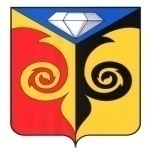 СОВЕТ ДЕПУТАТОВМЕДВЕДЕВСКОГО СЕЛЬСКОГО ПОСЕЛЕНИЯКусинского муниципального района456958, Челябинская область, Кусинский район, с. Медведевка, ул. Братьев Пономаренко, д,2 РЕШЕНИЕ от 03.12.2020г. № 10О внесении изменений в решениеСовета депутатов Медведёвскогосельского поселения от 19.12.2019г. № 43                                                                                                                                                                                  «О бюджете Медведёвского сельского                                         поселения на 2020 год и плановый период 2021 и 2022 годов»Руководствуясь подпунктом 2 пункта 1 статьи 18 Устава Медведёвского сельского поселения, Положением о бюджетном процессе в Медведёвском сельском поселении, на основании Совет депутатов Медведёвского сельского поселенияРЕШАЕТ:1.  Внести изменение в решение Совета депутатов Медведёвского сельского поселения от 19.12.2019г. № 43 «О бюджете Медведёвского сельского поселения на 2020 год и плановый период 2021 и 2022 годов», с изменениями от 23.01.2020г. № 1; от 06.02.2020г. № 2; от 03.03.2020г. № 5; от 12.05.2020г. № 9; от 31.07.2020г. № 13, от 09.10.2020г. № 19 1) 1) в подпункте 1 пункта 1 статьи 1 цифру «29 144 616,45» заменить цифрой «29 196 311,80», в том числе безвозмездные поступления цифру «28 581 416,45» заменить цифрой «28 633 111,80»;2) в п.п. 2, п.1 ст.1 цифру «29 293 381,95» заменить цифрой «29 345 077,30»;  3) приложение № 4,6,8,14 изложить в новой редакции (приложение № 1,2,3,4 к настоящему проекту решения)3.  Направить настоящее решение Главе Медведёвского сельского поселения для подписания.4.  Настоящее решение вступает в силу с момента принятия.Глава Медведёвского сельского поселения                                 И.В.ДаниловПредседатель Совета депутатов                                                    Медведёвского сельского поселения                                            Е.Ю.КостылеваПриложение 1
О внесении изменений в решение
Совета депутатов Медведевского 
сельского поселения от 19.12.2019г. № 43                                                                                                                                                                                   «О бюджете Медведевского сельского                                         
поселения на 2020 год и плановый 
период 2021 и 2022 годов»
от "03" декабря 2020 г. № 10Распределение бюджетных ассигнований по целевым статьям 
(муниципальным программам Медведевского сельского поселения и непрограммным направлениям деятельности), группам видов расходов, разделам и подразделам классификации расходов бюджетов на 2020 год Приложение 2
О внесении изменений в решение
Совета депутатов Медведевского 
сельского поселения от 19.12.2019г. № 43                                                                                                                                                                                   «О бюджете Медведевского сельского                                         
поселения на 2020 год и плановый 
период 2021 и 2022 годов»
от "03" декабря 2020 г. № 10Ведомственная структура расходов
бюджета Медведевского сельского поселения на 2020 год Приложение 3
О внесении изменений в решение
Совета депутатов Медведевского 
сельского поселения от 19.12.2019г. № 43                                                                                                                                                                                   «О бюджете Медведевского сельского                                         
поселения на 2020 год и плановый 
период 2021 и 2022 годов»
от "03" декабря 2020 г. № 10Распределение бюджетных ассигнований по разделам и подразделам 
классификации расходов бюджетов на 2020 год Приложение 4
О внесении изменений в решение
Совета депутатов Медведевского 
сельского поселения от 19.12.2019г. № 43                                                                                                                                                                                   «О бюджете Медведевского сельского                                         
поселения на 2020 год и плановый 
период 2021 и 2022 годов»
от "03" декабря 2020 г. № 10Источники внутреннего финансирования дефицита сельского бюджета на 2020 год.СОВЕТ ДЕПУТАТОВМЕДВЕДЕВСКОГО СЕЛЬСКОГО ПОСЕЛЕНИЯЧЕЛЯБИНСКОЙ ОБЛАСТИРЕШЕНИЕ«О бюджете Медведевского сельского поселения на 2021 год и на плановый	 период 2022 и 2023 годов»от 24.12. 2020 года № 12В соответствии с Бюджетным кодексом Российской Федерации, Федеральным законом от 06.10.2003г. № 131-ФЗ «Об общих принципах организации местного самоуправления в Российской Федерации», Уставом Медведевского сельского поселения, Положением о бюджетном процессе в Медведевском сельском поселении, Совет депутатов Медведевского сельского поселенияРЕШАЕТ:Статья 1. Основные характеристики бюджета Медведевского сельского поселения на 2021 год и на плановый период 2022 и 2023 годов.1. Утвердить основные характеристики бюджета Медведевского сельского поселения на 2021 год:1) прогнозируемый общий объем доходов бюджета Медведевского сельского поселения в сумме 2 468 800,00 рублей, в том числе безвозмездные поступления от других бюджетов бюджетной системы Российской Федерации в сумме 1 870 300,00 рублей;2) общий объем расходов бюджета Медведевского сельского поселения в сумме 2 468 800,00 рублей;3) дефицит (профицит) бюджета Медведевского сельского поселения в сумме 0,00 рублей.2. Утвердить основные характеристики бюджета Медведевского сельского поселения на плановый период 2022 и 2023 годов.1) прогнозируемый общий объем доходов бюджета Медведевского сельского поселения на 2022 год в сумме 1 901 722,00 рублей, в том числе безвозмездные поступления от других бюджетов бюджетной системы Российской Федерации в сумме 1 532 822,00 рублей и на 2023 год в сумме 1 908 630,00 рублей, в том числе безвозмездные поступления от других бюджетов бюджетной системы Российской Федерации в сумме 1 529 530,00 рублей;2) общий объем расходов бюджета Медведевского сельского поселения на 2022 год в сумме 1 901 722,00 рублей, в том числе условно утвержденные расходы в сумме 44 683,00 рублей, на 2023 год в сумме 1 908 630,00 рублей, в том числе условно утвержденные расходы в сумме 89 495,00 рублей;3) дефицит (профицит) бюджета Медведевского сельского поселения на 2022 год в сумме 0,00 рублей и на 2023 год в сумме 0,00 рублей.Статья 2. Использование остатков средств бюджета Медведевского сельского поселения на 1 января 2021 года.Утвердить объем остатков средств бюджета Медведевского сельского поселения на 1 января 2021 года в сумме 50 000,00 рублей направляемых на покрытие временных кассовых разрывов, возникающих в ходе исполнения бюджета Медведевского сельского поселения в 2021 году.Статья 3. Нормативы доходов бюджета Медведевского сельского поселения на 2021 год и на плановый период 2022 и 2023 годов. Установить, что в бюджет Медведевского сельского поселения зачисляются доходы по нормативам согласно приложению 1. 	           Статья 4. Главные администраторы доходов бюджета Медведевского сельского поселения и источников финансирования дефицита бюджета Медведевского сельского поселения. 1. Утвердить перечень главных администраторов доходов бюджета Медведевского сельского поселения согласно приложению 2.	2. Утвердить перечень главных администраторов источников финансирования дефицита бюджета Медведевского сельского поселения согласно приложению 3.Статья 5. Бюджетные ассигнования на 2021 год и на плановый период 2022 и 2023 годов. 1. Утвердить общий объем бюджетных ассигнований на исполнение публичных нормативных обязательств бюджета Медведевского сельского поселения на 2021 год в сумме 0,00 рублей, на 2022 год в сумме 0,00 рублей и 2023 год в сумме 0,00 рублей.2. Утвердить:1) распределение бюджетных ассигнований по целевым статьям (муниципальным программам Медведевского сельского поселения и непрограммным направлениям деятельности), группам видов расходов, разделам и подразделам классификации расходов бюджетов на 2021 год (далее классификация расходов бюджета) согласно приложению 4 и на плановый период 2022 и 2023 годы согласно приложению 5;	2) ведомственную структуру расходов бюджета Медведевского сельского поселения на 2021 год согласно приложению 6 и на плановый период 2022 и 2023 годы согласно приложению 7.	           3) распределение бюджетных ассигнований по разделам и подразделам классификации расходов бюджетов на 2021 год согласно приложению 8 и на плановый период 2022 и 2023 годов согласно приложению 9	            Статья 6. Особенности исполнения бюджета Медведевского сельского поселения в 2021 году и на плановый период 2022 и 2023 годов.            1. Установить следующие основания для внесения в 2021 году изменений в показатели сводной бюджетной росписи бюджета Медведевского сельского поселения, связанные с особенностями исполнения бюджета Медведевского сельского поселения и (или) перераспределения бюджетных ассигнований между главными распорядителями средств бюджета Медведевского сельского поселения:1) изменение бюджетной классификации Российской Федерации, в том числе для отражения межбюджетных трансфертов;	            2) поступление в доход бюджета Медведевского сельского поселения средств, полученных в адрес муниципальных казенных учреждений в возмещение ущерба при возникновении страховых случаев.2. Установить, что доведение лимитов бюджетных обязательств на 2021 год и финансирование расходов в 2021 году осуществляются с учетом их следующей приоритетности:1) оплата труда и начисления на оплату труда;            2) ликвидация последствий чрезвычайных ситуаций;3) оплата коммунальных услуг и услуг связи;4) уплата налогов и сборов в бюджеты бюджетной системы Российской Федерации. Доведение лимитов бюджетных обязательств на 2021 год по иным направлениям, не указанным в настоящей части, осуществляется в соответствии с распоряжениями Администрации Медведевского сельского поселения.            Статья 7. Верхний предел муниципального внутреннего долга. Предельный объем муниципального долга. Предельный объем расходов на обслуживание муниципального долга. Предельный объем муниципальных заимствований.Установить верхний предел муниципального внутреннего долга:на 1 января 2021 года в сумме 0,00 рублей, в том числе верхний предел долга по муниципальным гарантиям в сумме 0,00 рублей;на 1 января 2022 года в сумме 0,00 рублей, в том числе верхний предел долга по муниципальным гарантиям в сумме 0,00 рублей;на 1 января 2023 года в сумме 0,00 рублей, в том числе верхний предел долга по муниципальным гарантиям в сумме 0,00 рублей.Установить предельный объем муниципального долга на 2021 год в сумме 0,00 рублей, на 2022 год в сумме 0,00 рублей и на 2023 год в сумме 0,00 рублей.Статья 8. Программы муниципальных гарантий, муниципальных внутренних заимствований.1. Утвердить Программу муниципальных гарантий бюджета Медведевского сельского поселения на 2021 год согласно приложению 10 и программу муниципальных гарантий бюджета Медведевского сельского поселения на плановый период 2022 и 2023 годов согласно приложению 11.2. Утвердить Программу муниципальных внутренних заимствований бюджета Медведевского сельского поселения на 2021 год согласно приложению 12 и программу муниципальных внутренних заимствований бюджета Медведевского сельского поселения на плановый период 2022 и 2023 годов согласно приложению 13.Статья 9. Источники внутреннего финансирования дефицита бюджета Медведевского сельского поселения на 2021 год и на плановый период 2022 и 2023 годов. Утвердить источники внутреннего финансирования дефицита бюджета Медведевского сельского поселения на 2021 год согласно приложению 14 и на плановый период 2022 и 2023 годов согласно приложению 15.Статья 10. Межбюджетные трансферты бюджету Кусинского муниципального района из бюджета Медведевского сельского поселения.Утвердить общий объем межбюджетных трансфертов, предоставляемых бюджету Кусинского муниципального района из бюджета Медведевского сельского поселения на 2021 год в сумме 0,00 рублей, на 2022 год в сумме 0,00 рублей и на 2023 год в сумме 0,00 рублей. Глава   Медведевского                                                                                       И.В. Данилов  сельского поселения                                                              Председатель Совета депутатов    Медведевского сельского поселения                                                                 Е.Ю. Костылева                                                               Приложение 1к решению Совета депутатов Медведевского сельского поселения «О бюджете Медведевского сельского поселения на 2021 годи на плановый период 2022 и 2023 годов»от 24 декабря 2020 года № 12Нормативы
доходов бюджета Медведевского сельского поселения на 2021 годи на плановый период 2022 и 2023 годов (в процентах)Приложение 2к решению Совета депутатов Медведевского сельского поселения «О бюджете Медведевского сельского поселения на 2021 годи на плановый период 2022 и 2023 годов»от 24 декабря 2020 года № 12Переченьглавных администраторов доходов бюджетаМедведевского сельского поселенияПримечание.1 Администрирование данных поступлений осуществляется с применением кодов подвидов доходов, предусмотренных Приказом Минфина России от 29.11.2019 N 207н "Об утверждении кодов (перечней кодов) бюджетной классификации Российской Федерации, относящихся к федеральному бюджету и бюджетам государственных внебюджетных фондов Российской Федерации". 2 В части доходов, зачисляемых в бюджет муниципального образования Медведевское сельское поселение.                            3 «Администрирование данных поступлений осуществляется с применением кодов подвидов доходов, предусмотренных постановлением Администрации Медведевского сельского поселения от 07.12.2015 г. № 94 «Об утверждении перечня кодов подвидов по видам доходов».Приложение 3к решению Совета депутатов Медведевского сельского поселения «О бюджете Медведевского сельского поселения на 2021 годи на плановый период 2022 и 2023 годов»от 24 декабря 2020 года № 12Переченьглавных администраторов источников финансированиядефицита бюджета Медведевского сельского поселенияПриложение 4
к проекту решения Совета депутатов 
Медведевского сельского поселения 
«О бюджете Медведевского сельского 
поселения на 2021 год и на плановый
период 2022 и 2023 годов»
от 24 декабря 2020 года № 12Приложение 5
к проекту решения Совета депутатов 
Медведевского сельского поселения 
«О бюджете Медведевского сельского поселения  на 2021 год и на плановый
период 2022 и 2023 годов»
от 24 декабря 2020 года № 12Приложение 6
к проекту решения Совета депутатов 
Медведевского сельского поселения 
«О бюджете Медведевского сельского 
поселения на 2021 год и на плановый
период 2022 и 2023 годов»
от 24 декабря 2020 года № 12Приложение 7
к проекту решения Совета депутатов 
Медведевского сельского поселения 
«О бюджете Медведевского сельского поселения  на 2021 год и на плановый
период 2022 и 2023 годов»
от 24 декабря 2020 года № 12Приложение 8
к проекту решения Совета депутатов 
Медведевского сельского поселения 
«О бюджете Медведевского сельского 
поселения на 2021 год и на плановый
период 2022 и 2023 годов»
от 24 декабря 2020 года № 12Приложение 9
к проекту решения Совета депутатов 
Медведевского сельского поселения 
«О бюджете Медведевского сельского поселения  на 2021 год и на плановый
период 2022 и 2023 годов»
от 24 декабря 2020 года № 12Приложение 10к решению Совета депутатов Медведевского сельского поселения «О бюджете Медведевского сельского поселения на 2021 годи на плановый период 2022 и 2023 годов»от 24 декабря 2020 года № 12Программа муниципальных гарантий бюджета Медведевского сельского поселения на 2021 год.Предоставление муниципальных гарантий в 2021 году не планируется.Приложение 11к решению Совета депутатов Медведевского сельского поселения «О бюджете Медведевского сельского поселения на 2021 годи на плановый период 2022 и 2023 годов»от 24 декабря 2020 года № 12Программамуниципальных гарантий бюджета Медведевского сельского поселения на плановый период 2022 и 2023 годов.Предоставление муниципальных гарантий в 2022 и 2023 годах не планируется.Приложение 12к решению Совета депутатов Медведевского сельского поселения «О бюджете Медведевского сельского поселения на 2021 годи на плановый период 2022 и 2023 годов»от 24 декабря 2020 года № 12Программамуниципальных внутренних заимствований бюджетаМедведевского сельского поселения на 2021 годМуниципальные заимствования в 2021 году не планируются.Приложение 13к решению Совета депутатов Медведевского сельского поселения «О бюджете Медведевского сельского поселения на 2021 годи на плановый период 2022 и 2023 годов»от 24 декабря 2020 года № 12Программамуниципальных внутренних заимствований бюджетаМедведевского сельского поселения на плановый период 2022 и 2023 годовМуниципальные заимствования в 2022 и 2023 годах не планируются.Приложение 14к решению Совета депутатов Медведевского сельского поселения «О бюджете Медведевского сельского поселения на 2021 годи на плановый период 2022 и 2023 годов»от 24 декабря 2020 года № 12Источникивнутреннего финансирования дефицитабюджета Медведевского сельского поселения на 2021 год.(рублей)Приложение 15к решению Совета депутатов Медведевского сельского поселения «О бюджете Медведевского сельского поселения на 2021 годи на плановый период 2022 и 2023 годов»от 24 декабря 2020 года № 12Источникивнутреннего финансирования дефицитабюджета Медведевского сельского поселения на плановый период 2022 и 2023 годов.(рублей)СОВЕТ ДЕПУТАТОВМЕДВЕДЕВСКОГО СЕЛЬСКОГО ПОСЕЛЕНИЯКусинского муниципального района456958, Челябинская область, Кусинский район, с. Медведевка, ул.Братьев Пономаренко, д,2 РЕШЕНИЕ от 30.12.2020г. № 13О внесении изменений в решениеСовета депутатов Медведевского сельского поселения от 19.12.2019г. № 43                                                                                                                                                                                  «О бюджете Медведевского сельского                                         поселения на 2020 год и плановый период 2021 и 2022 годов»   Руководствуясь подпунктом 2 пункта 1 статьи 18 Устава Медведевского сельского поселения, Положением о бюджетном процессе в Медведевском сельском поселении, на основании Совет депутатов Медведевского сельского поселенияРЕШАЕТ:1.  Внести изменение в решение Совета депутатов Медведевского сельского поселения от 19.12.2019г. № 43 «О бюджете Медведевского сельского поселения на 2020 год и плановый период 2021 и 2022 годов», с изменениями от 23.01.2020г. № 1; от 06.02.2020г. № 2; от 03.03.2020г. № 5; от 12.05.2020г. № 9; от 31.07.2020г. № 13, от 09.10.2020г. № 19; от    11.2020 №  1) 1) в подпункте 1 пункта 1 статьи 1 цифру «29 196 311,80» заменить цифрой «29 817 325,34», в том числе безвозмездные поступления цифру «28 633 111,80» заменить цифрой «29 254 125,34»;2) в п.п. 2, п.1 ст.1 цифру «29 345 077,30» заменить цифрой «29 966 090,84»;  3) приложение № 4,6,8,14 изложить в новой редакции (приложение № 1,2,3,4 к настоящему проекту решения)2.  Направить настоящее решение Главе Медведевского сельского поселения для подписания.4.  Настоящее решение вступает в силу с момента принятия.Глава Медведевского сельского поселения                                                            И.В.Данилов                                        Председатель Совета депутатов Медведевского сельского поселения                                                                Е.Ю. КостылеваПриложение 1
О внесении изменений в решение
Совета депутатов Медведевского 
сельского поселения от 19.12.2019г. № 43                                                                                                                                                                                   «О бюджете Медведевского сельского                                         
поселения на 2020 год и плановый 
период 2021 и 2022 годов»
от "30" декабря 2020г. № 13Распределение бюджетных ассигнований по целевым статьям 
(муниципальным программам Медведевского сельского поселения и непрограммным направлениям деятельности), группам видов расходов, разделам и подразделам классификации расходов бюджетов на 2020 год Приложение 2
О внесении изменений в решение
Совета депутатов Медведевского 
сельского поселения от 19.12.2019г. № 43                                                                                                                                                                                   «О бюджете Медведевского сельского                                         
поселения на 2020 год и плановый 
период 2021 и 2022 годов»
от "30" декабря 2020г. № 13Ведомственная структура расходов
бюджета Медведевского сельского поселения на 2020 год Приложение 3
О внесении изменений в решение
Совета депутатов Медведевского 
сельского поселения от 19.12.2019г. № 43                                                                                                                                                                                   «О бюджете Медведевского сельского                                         
поселения на 2020 год и плановый 
период 2021 и 2022 годов»
от "30" декабря 2020г. № 13Распределение бюджетных ассигнований по разделам и подразделам 
классификации расходов бюджетов на 2020 год Приложение 4
О внесении изменений в решение
Совета депутатов Медведевского 
сельского поселения от 19.12.2019г. № 43                                                                                                                                                                                   «О бюджете Медведевского сельского                                         
поселения на 2020 год и плановый 
период 2021 и 2022 годов»
от "30" декабря 2020г. № 13Источники внутреннего финансирования дефицита сельского бюджета на 2020 год.СОВЕТ ДЕПУТАТОВМЕДВЕДЕВСКОГО СЕЛЬСКОГО ПОСЕЛЕНИЯКусинского муниципального района456958, Челябинская область, Кусинский район, с. Медведевка, ул.Братьев Пономаренко, д,2 РЕШЕНИЕ от 30 декабря 2020г. № 14О внесении изменений в решениеСовета депутатов Медведевского сельского поселения от 19.12.2019г. № 43                                                                                                                                                                                  «О бюджете Медведевского сельского                                         поселения на 2020 год и плановый период 2021 и 2022 годов»   Руководствуясь подпунктом 2 пункта 1 статьи 18 Устава Медведевского сельского поселения, Положением о бюджетном процессе в Медведевском сельском поселении, на основании Совет депутатов Медведевского сельского поселенияРЕШАЕТ:1.  Внести изменение в решение Совета депутатов Медведевского сельского поселения от 19.12.2019г. № 43 «О бюджете Медведевского сельского поселения на 2020 год и плановый период 2021 и 2022 годов», с изменениями от 23.01.2020г. № 1; от 06.02.2020г. № 2; от 03.03.2020г. № 5; от 12.05.2020г. № 9; от 31.07.2020г. № 13, от 09.10.2020г. № 19; от 03.12.2020 № 10; от 30.12.2020г. № 131) 1) в подпункте 1 пункта 1 статьи 1 цифру «29 817 325,34» заменить цифрой «29 821 825,34», в том числе безвозмездные поступления цифру «29 254 125,34» заменить цифрой «29 258 625,34»;2) в п.п. 2, п.1 ст.1 цифру «29 966 090,84» заменить цифрой «29 970 590,84»;  3) приложение № 4,6,8,14 изложить в новой редакции (приложение № 1,2,3,4 к настоящему проекту решения)2.  Направить настоящее решение Главе Медведевского сельского поселения для подписания.3.  Настоящее решение вступает в силу с момента принятия.Глава Медведевского сельского поселения                                                           И.В. ДаниловПредседатель Совета депутатовМедведевского сельского поселения                                                                 Е.Ю. КостылеваПриложение 1О внесении изменений в решениеСовета депутатов Медведевского сельского поселения от 19.12.2019г. № 43                                                                                                                                                                                   «О бюджете Медведевского сельского                                         поселения на 2020 год и плановый период 2021 и 2022 годов»от "30" декабря 2020г. № 14Распределение бюджетных ассигнований по целевым статьям (муниципальным программам Медведевского сельского поселения и непрограммным направлениям деятельности), группам видов расходов, разделам и подразделам классификации расходов бюджетов на 2020 годПриложение 2О внесении изменений в решениеСовета депутатов Медведевского сельского поселения от 19.12.2019г. № 43                                                                                                                                                                                   «О бюджете Медведевского сельского                                         поселения на 2020 год и плановый период 2021 и 2022 годов»от "30" декабря 2020г. № 14Ведомственная структура расходов
бюджета Медведевского сельского поселения на 2020 год Приложение 3О внесении изменений в решениеСовета депутатов Медведевского сельского поселения от 19.12.2019г. № 43                                                                                                                                                                                   «О бюджете Медведевского сельского                                         поселения на 2020 год и плановый период 2021 и 2022 годов»от "30" декабря 2020г. № 14Распределение бюджетных ассигнований по разделам и подразделам 
классификации расходов бюджетов на 2020 год Приложение 4О внесении изменений в решениеСовета депутатов Медведевского сельского поселения от 19.12.2019г. № 43                                                                                                                                                                                   «О бюджете Медведевского сельского                                         поселения на 2020 год и плановый период 2021 и 2022 годов»от "30" декабря 2020г. № 14Источники внутреннего финансирования дефицита сельского бюджета на 2020 год.ВСЕГО29 345 077,30Муниципальная программа "Развитие дорожного хозяйства в Кусинском муниципальном районе"010000000000000001 976 487,92Иные расходы на реализацию отраслевых мероприятий010000000000000001 976 487,92Содержание автомобильных дорог общего пользования местного значения01000810020000000121 001,09Закупка товаров, работ и услуг для государственных (муниципальных) нужд01000810022000409121 001,09Ремонт автомобильных дорог общего пользования местного значения01000810030000000646 613,00Закупка товаров, работ и услуг для государственных (муниципальных) нужд01000810032000409646 613,00Капитальный ремонт, ремонт и содержание автомобильных дорог общего пользования местного значения01000S605000000001 208 873,83Закупка товаров, работ и услуг для государственных (муниципальных) нужд01000S605020004091 208 873,83Муниципальная программа "Обеспечение доступным и комфортным жильем-граждан Российской Федерации"в Кусинском муниципальном районе"0300000000000000016 923 108,67Подпрограмма "Модернизация объектов коммунальной инфраструктуры"0330000000000000016 923 108,67Мероприятия в области коммунального хозяйства03300351050000000761 972,14Закупка товаров, работ и услуг для государственных (муниципальных) нужд03300351052000502759 852,88Иные бюджетные ассигнования033003510580005022 119,26Модернизация, реконструкция, капитальный ремонт и строительство котельных, систем водоснабжения, водоотведения, систем электроснабжения, теплоснабжения, включая центральные тепловые пункты, в том числе проектно-изыскательские работы03300S4060000000016 161 136,53Закупка товаров, работ и услуг для государственных (муниципальных) нужд03300S40602000502338 442,75Иные бюджетные ассигнования03300S4060800050215 822 693,78Муниципальная программа "Благоустройство населенных пунктов Кусинского муниципального района"32000000000000000574 374,07Региональный проект "Формирование комфортной городской среды"320F2555500000000574 374,07Закупка товаров, работ и услуг для государственных (муниципальных) нужд320F2555502000503574 374,07Муниципальная программа "Профилактика преступлений и иных правонарушений на территории Кусинского муниципального района"38000000000000000258 766,00Расходы за счет субвенций местным бюджетам для финансового обеспечения расходных обязательств муниципальных образований, возникающих при выполнении государственных полномочий Российской Федерации, субъектов Российской Федерации, переданных для осуществления органам местного самоуправления в установленном порядке38000000000000000258 766,00Осуществление первичного воинского учета на территориях, где отсутствуют военные комиссариаты 38000511800000000258 766,00Расходы на выплаты персоналу в целях обеспечения выполнения функций государственными (муниципальными) органами, казенными учреждениями, органами управления государственными внебюджетными фондами38000511801000203241 576,00Закупка товаров, работ и услуг для государственных (муниципальных) нужд3800051180200020317 190,00Муниципальная программа "Охрана окружающей среды в Кусинском муниципальном районе"14000000000000000330 010,20Иные расходы на реализацию отраслевых мероприятий14000000000000000220 010,20Мероприятия в области охраны окружающей среды14000600070000000220 010,20Закупка товаров, работ и услуг для государственных (муниципальных) нужд14000600072000605220 010,20Организация и содержание мест захоронения14000600040000000110 000,00Закупка товаров, работ и услуг для государственных (муниципальных) нужд14000600042000605110 000,00Муниципальная программа "Развитие культуры и туризма в Кусинском муниципальном районе"1500000000000000070 000,00Подпрограмма "Сохранение и развитие культурно-досуговой сферы"1510000000000000070 000,00Мероприятия в области культурно-досуговой сферы1510060012000000031 750,00Закупка товаров, работ и услуг для государственных (муниципальных) нужд1510060012200100331 750,00Мероприятия в области культурно-досуговой сферы1510060013000000038 250,00Закупка товаров, работ и услуг для государственных (муниципальных) нужд1510060013200080130 000,00Закупка товаров, работ и услуг для государственных (муниципальных) нужд151006001320010038 250,00Муниципальная программа "Создание систем оповещения и информирования населения о чрезвычайных ситуациях природного и техногенного характера на территории Кусинского муниципального района"1800000000000000058 354,50Иные расходы на реализацию отраслевых мероприятий1800000000000000058 354,50Содержание муниципальных систем оповещения и информирования населения о чрезвычайных ситуациях1800040001000000058 354,50Закупка товаров, работ и услуг для государственных (муниципальных) нужд1800040001200030958 354,50Муниципальная программа "Совершенствование и развитие гражданской обороны, защиты населения и территорий от чрезвычайных ситуаций, обеспечения пожарной безопасности и безопасности людей на водных объектах на территории Кусинского муниципального района Челябинской области"26000000000000000455 750,00Иные расходы на реализацию отраслевых мероприятий26000000000000000455 750,00Содержание муниципальных систем оповещения и информирования населения о чрезвычайных ситуациях26000014880000000455 750,00Закупка товаров, работ и услуг для государственных (муниципальных) нужд26000014882000309455 750,00Муниципальная программа "Благоустройство территории Медведевского сельского поселения"63000000000000000271 800,00Прочие мероприятия по благоустройству территорий поселений63000600050000000271 800,00Закупка товаров, работ и услуг для государственных (муниципальных) нужд63000600052000503271 800,00Непрограммные расходы990000000000000008 426 425,94Расходы общегосударственного характера 990000000000000008 426 425,94Мероприятия в области жилищного хозяйства9900060005000000015 000,00Закупка товаров, работ и услуг для государственных (муниципальных) нужд9900060005200050115 000,00Мероприятия в области коммунального хозяйства990003510500000005 402 069,94Закупка товаров, работ и услуг для государственных (муниципальных) нужд990003510520005025 399 069,94Иные бюджетные ассигнования990003510580005023 000,00Уличное освещение99000000000000000657 677,69Закупка товаров, работ и услуг для государственных (муниципальных) нужд99000600012000503657 677,69Глава муниципального образования99000990100000000612 100,00Расходы на выплаты персоналу в целях обеспечения выполнения функций государственными (муниципальными) органами, казенными учреждениями, органами управления государственными внебюджетными фондами99000990101000102612 100,00Финансовое обеспечение выполнения функций органов местного самоуправления99000211000000000404 100,00Расходы на выплаты персоналу в целях обеспечения выполнения функций государственными (муниципальными) органами, казенными учреждениями, органами управления государственными внебюджетными фондами99000211001000103398 100,00Закупка товаров, работ и услуг для государственных (муниципальных) нужд990002110020001036 000,00Финансовое обеспечение выполнения функций органов местного самоуправления990009900000000001 327 058,31Расходы на выплаты персоналу в целях обеспечения выполнения функций государственными (муниципальными) органами, казенными учреждениями, органами управления государственными внебюджетными фондами990009900010001041 084 843,06Закупка товаров, работ и услуг для государственных (муниципальных) нужд99004990002000104242 215,25Уплата налога на имущество организаций, земельного и транспортного налогов990000000000000007 000,00Финансовое обеспечение выполнения функций органов местного самоуправления990009977000000007 000,00Иные бюджетные ассигнования990009977080001047 000,00Проведение выборов в законодательные (представительные) органы местного самоуправления990009914000000001 100,00Иные бюджетные ассигнования990009914080001071 100,00Создание административных комиссий и определение перечня должностных лиц, уполномоченных составлять протоколы об административных правонарушениях, а также осуществление органами местного самоуправления муниципальных районов полномочий органов государственной власти Челябинской области по расчету и предоставлению субвенций бюджетам городских и сельских поселений на осуществление государственного полномочия по определению перечня должностных лиц, уполномоченных составлять протоколы об административных правонарушениях, предусмотренных законом Челябинской области "Об административных комиссиях и о наделении органов местного самоуправления государственными полномочиями по созданию административных комиссий и определению перечня должностных лиц, уполномоченных составлять протоколы об административных правонарушениях"99000990900000000320,00Закупка товаров, работ и услуг для государственных (муниципальных) нужд99000990902000113320,00НаименованиеКод классификацииКод классификацииКод классификацииКод классификацииКод классификацииКод классификацииКод классификацииКод классификацииСуммаНаименованиеведомстворазделподразделцелевая статья целевая статья целевая статья целевая статья  группа вида расходовСуммаНаименованиеведомстворазделподразделпрограммаподпрограммамероприятиенаправление группа вида расходовСуммаВСЕГО29 345 077,30Администрация муниципального образования "Медведевское сельское поселение"80129 345 077,30ОБЩЕГОСУДАРСТВЕННЫЕ ВОПРОСЫ801010000000000000002 351 678,31Функционирование высшего должностного лица субъекта Российской Федерации и муниципального образования80101020000000000000612 100,00Непрограммные расходы80101029900000000000612 100,00Расходы общегосударственного характера 80101029900099010000612 100,00Глава муниципального образования80101029900099010000612 100,00Расходы на выплаты персоналу в целях обеспечения выполнения функций государственными (муниципальными) органами, казенными учреждениями, органами управления государственными внебюджетными фондами80101029900099010100612 100,00Функционирование законодательных (представительных) органов государственной власти и представительных органов муниципальных образований80101030000000000000404 100,00Непрограммные расходы80101039900000000000404 100,00Расходы общегосударственного характера 80101039900000000000404 100,00Финансовое обеспечение выполнения функций органов местного самоуправления80101039900099000000404 100,00Расходы на выплаты персоналу в целях обеспечения выполнения функций государственными (муниципальными) органами, казенными учреждениями, органами управления государственными внебюджетными фондами80101039900099000100398 100,00Закупка товаров, работ и услуг для государственных (муниципальных) нужд801010399000990002006 000,00Функционирование Правительства Российской Федерации, высших исполнительных органов государственной власти субъектов Российской Федерации, местных администраций801010400000000000001 334 058,31Непрограммные расходы801010499000000000001 334 058,31Расходы общегосударственного характера 801010499000000000001 334 058,31Финансовое обеспечение выполнения функций органов местного самоуправления801010499000990000001 334 058,31Расходы на выплаты персоналу в целях обеспечения выполнения функций государственными (муниципальными) органами, казенными учреждениями, органами управления государственными внебюджетными фондами801010499000990001001 084 843,06Закупка товаров, работ и услуг для государственных (муниципальных) нужд80101049900099000200242 215,25Уплата налога на имущество организаций, земельного и транспортного налогов801010499000000000007 000,00Финансовое обеспечение выполнения функций органов местного самоуправления801010499000997700007 000,00Иные бюджетные ассигнования801010499000997708007 000,00Обеспечение проведения выборов и референдумов801010700000000000001 100,00Непрограммные расходы801010799000000000001 100,00Проведение выборов в законодательные (представительные) органы местного самоуправления801010799000991400001 100,00Иные бюджетные ассигнования801010799000991408001 100,00Другие общегосударственные вопросы80101130000000000000320,00Непрограммные расходы80101139900000000000320,00Создание административных комиссий и определение перечня должностных лиц, уполномоченных составлять протоколы об административных правонарушениях, а также осуществление органами местного самоуправления муниципальных районов полномочий органов государственной власти Челябинской области по расчету и предоставлению субвенций бюджетам городских и сельских поселений на осуществление государственного полномочия по определению перечня должностных лиц, уполномоченных составлять протоколы об административных правонарушениях, предусмотренных законом Челябинской области "Об административных комиссиях и о наделении органов местного самоуправления государственными полномочиями по созданию административных комиссий и определению перечня должностных лиц, уполномоченных составлять протоколы об административных правонарушениях"80101139900099090000320,00Закупка товаров, работ и услуг для государственных (муниципальных) нужд80101139900099090200320,00НАЦИОНАЛЬНАЯ ОБОРОНА80102000000000000000258 766,00Мобилизационная и вневойсковая подготовка80102030000000000000258 766,00Муниципальная программа "Профилактика преступлений и иных правонарушений на территории Кусинского муниципального района"80102033800000000000258 766,00Расходы за счет субвенций местным бюджетам для финансового обеспечения расходных обязательств муниципальных образований, возникающих при выполнении государственных полномочий Российской Федерации, субъектов Российской Федерации, переданных для осуществления органам местного самоуправления в установленном порядке80102033800000000000258 766,00Осуществление первичного воинского учета на территориях, где отсутствуют военные комиссариаты 80102033800051180000258 766,00Расходы на выплаты персоналу в целях обеспечения выполнения функций государственными (муниципальными) органами, казенными учреждениями, органами управления государственными внебюджетными фондами80102033800051180100241 576,00Закупка товаров, работ и услуг для государственных (муниципальных) нужд8010203380005118020017 190,00НАЦИОНАЛЬНАЯ БЕЗОПАСНОСТЬ И ПРАВООХРАНИТЕЛЬНАЯ ДЕЯТЕЛЬНОСТЬ80103000000000000000514 104,50Защита населения и территории от чрезвычайных ситуаций природного и техногенного характера, гражданская оборона80103090000000000000514 104,50Муниципальная программа "Создание систем оповещения и информирования населения о чрезвычайных ситуациях природного и техногенного характера на территории Кусинского муниципального района"8010309180000000000058 354,50Иные расходы на реализацию отраслевых мероприятий8010309180000000000058 354,50Содержание муниципальных систем оповещения и информирования населения о чрезвычайных ситуациях8010309180004000100058 354,50Закупка товаров, работ и услуг для государственных (муниципальных) нужд8010309180004000120058 354,50Муниципальная программа "Совершенствование и развитие гражданской обороны, защиты населения и территорий от чрезвычайных ситуаций, обеспечения пожарной безопасности и безопасности людей на водных объектах на территории Кусинского муниципального района Челябинской области"80103092600000000000455 750,00Иные расходы на реализацию отраслевых мероприятий80103092600000000000455 750,00Содержание муниципальных систем оповещения и информирования населения о чрезвычайных ситуациях80103092600001488000455 750,00Закупка товаров, работ и услуг для государственных (муниципальных) нужд80103092600001488200455 750,00НАЦИОНАЛЬНАЯ ЭКОНОМИКА801040000000000000001 976 487,92Дорожное хозяйство (дорожные фонды)801040900000000000001 976 487,92Муниципальная программа "Развитие дорожного хозяйства в Кусинском муниципальном районе"80104091400000000000121 001,09Иные расходы на реализацию отраслевых мероприятий80104091400000000000121 001,09Содержание автомобильных дорог общего пользования местного значения80104091400081002000121 001,09Закупка товаров, работ и услуг для государственных (муниципальных) нужд80104090100081002200121 001,09Ремонт автомобильных дорог общего пользования местного значения80104090100081003000646 613,00Закупка товаров, работ и услуг для государственных (муниципальных) нужд80104090100081003200646 613,00Капитальный ремонт, ремонт и содержание автомобильных дорог общего пользования местного значения801040901000S60500001 208 873,83Закупка товаров, работ и услуг для государственных (муниципальных) нужд801040901000S60502001 208 873,83ЖИЛИЩНО-КОММУНАЛЬНОЕ ХОЗЯЙСТВО8010500000000000000023 844 030,37Жилищное хозяйство8010501000000000000015 000,00Непрограммные расходы8010501990000000000015 000,00Прочие мероприятия по благоустройству территорий поселений8010501990006000520015 000,00Коммунальное хозяйство8010502000000000000022 325 178,61Муниципальная программа "Обеспечение доступным и комфортным жильем-граждан Российской Федерации"в Кусинском муниципальном районе"80105020300000000000761 972,14Подпрограмма "Модернизация объектов коммунальной инфраструктуры"80105020330000000000761 972,14Мероприятия в области коммунального хозяйства80105020330035105000761 972,14Закупка товаров, работ и услуг для государственных (муниципальных) нужд80105020330035105200759 852,88Иные бюджетные ассигнования801050203300351058002 119,26Модернизация, реконструкция, капитальный ремонт и строительство котельных, систем водоснабжения, водоотведения, систем электроснабжения, теплоснабжения, включая центральные тепловые пункты, в том числе проектно-изыскательские работы801050203300S406000016 161 136,53Закупка товаров, работ и услуг для государственных (муниципальных) нужд801050203300S4060200338 442,75Иные бюджетные ассигнования801050203300S406080015 822 693,78Мероприятия в области коммунального хозяйства801050203000351050005 402 069,94Закупка товаров, работ и услуг для государственных (муниципальных) нужд801050299000351052005 399 069,94Иные бюджетные ассигнования801050299000351058003 000,00БЛАГОУСТРОЙСТВО801050300000000000001 503 851,76Муниципальная программа "Благоустройство населенных пунктов Кусинского муниципального района"80105033200000000000574 374,07Региональный проект "Формирование комфортной городской среды"8010503320F255550000574 374,07Закупка товаров, работ и услуг для государственных (муниципальных) нужд8010503320F255550200574 374,07Муниципальная программа "Благоустройство территории Медведевского сельского поселения"80105036300000000000271 800,00Прочие мероприятия по благоустройству территорий поселений80105036300060005000271 800,00Закупка товаров, работ и услуг для государственных (муниципальных) нужд80105036300060005200271 800,00Уличное освещение80105039900000000000657 677,69Закупка товаров, работ и услуг для государственных (муниципальных) нужд80105039900060001200657 677,69ОХРАНА ОКРУЖАЮЩЕЙ СРЕДЫ80106000000000000000330 010,20Организация и содержание мест захоронения80106051400060004000110 000,00Закупка товаров, работ и услуг для государственных (муниципальных) нужд80106051400060004200110 000,00Другие вопросы в области охраны окружающей среды80106050000000000000220 010,20Муниципальная программа "Охрана окружающей среды в Кусинском муниципальном районе"80106051400000000000220 010,20Иные расходы на реализацию отраслевых мероприятий80106051400000000000220 010,20Мероприятия в области охраны окружающей среды80106051400060007000220 010,20Закупка товаров, работ и услуг для государственных (муниципальных) нужд80106051400060007200220 010,20КУЛЬТУРА И КИНЕМАТОГРАФИЯ8010801000000000000030 000,00Муниципальная программа "Развитие культуры и туризма в Кусинском муниципальном районе"8010801150000000000030 000,00Подпрограмма "Сохранение и развитие культурно-досуговой сферы"8010801151000000000030 000,00Мероприятия в области культурно-досуговой сферы8010801151006001300030 000,00Закупка товаров, работ и услуг для государственных (муниципальных) нужд8010801151006001320030 000,00СОЦИАЛЬНАЯ ПОЛИТИКА8011000000000000000040 000,00Социальное обеспечение населения8011003000000000000030 000,00Муниципальная программа "Развитие культуры и туризма в Кусинском муниципальном районе"8011003150000000000030 000,00Мероприятия в области культурно-досуговой сферы8010801151006001200030 000,00Закупка товаров, работ и услуг для государственных (муниципальных) нужд8010801151006001220030 000,00Мероприятия в области культурно-досуговой сферы8010801151006001300010 000,00Закупка товаров, работ и услуг для государственных (муниципальных) нужд8010801151006001320010 000,00НаименованиеразделподразделСуммаНаименованиеразделподразделСуммаВСЕГО29 345 077,30ОБЩЕГОСУДАРСТВЕННЫЕ ВОПРОСЫ01002 351 678,31Функционирование высшего должностного лица субъекта Российской Федерации и муниципального образования0102612 100,00Функционирование законодательных (представительных) органов государственной власти и представительных органов муниципальных образований0103404 100,00Функционирование Правительства Российской Федерации, высших исполнительных органов государственной власти субъектов Российской Федерации, местных администраций01041 334 058,31Обеспечение проведения выборов и референдумов01071 100,00Другие общегосударственные вопросы0113320,00НАЦИОНАЛЬНАЯ ОБОРОНА0200258 766,00Мобилизационная и вневойсковая подготовка0203258 766,00НАЦИОНАЛЬНАЯ БЕЗОПАСНОСТЬ И ПРАВООХРАНИТЕЛЬНАЯ ДЕЯТЕЛЬНОСТЬ0300514 104,50Защита населения и территории от чрезвычайных ситуаций природного и техногенного характера, гражданская оборона0309514 104,50НАЦИОНАЛЬНАЯ ЭКОНОМИКА04001 976 487,92Дорожное хозяйство (дорожные фонды)04091 976 487,92ЖИЛИЩНО-КОММУНАЛЬНОЕ ХОЗЯЙСТВО050023 844 030,37Жилищное хозяйство050115 000,00Коммунальное хозяйство050222 325 178,61Благоустройство05031 503 851,76ОХРАНА ОКРУЖАЮЩЕЙ СРЕДЫ0600330 010,20Другие вопросы в области охраны окружающей среды0605330 010,20КУЛЬТУРА И КИНЕМАТОГРАФИЯ080030 000,00Культура080130 000,00СОЦИАЛЬНАЯ ПОЛИТИКА100040 000,00Социальное обеспечение населения100340 000,00Код бюджетной классификации Российской ФедерацииНаименование источников средствСуммаКод бюджетной классификации Российской ФедерацииНаименование источников средствСумма01 00 00 00 00 0000 000Источники внутреннего финансирования дефицитов бюджета148 765,5001 00 00 00 00 0000 000Источники внутреннего финансирования дефицитов бюджета148 765,5001 00 00 00 00 0000 000Источники внутреннего финансирования дефицитов бюджета148 765,5001 05 00 00 00 0000 000Изменение остатков средств на счетах по учету денежных средств бюджетов148 765,5001 05 00 00 00 0000 000Изменение остатков средств на счетах по учету денежных средств бюджетов148 765,5001 05 00 00 00 0000 000Изменение остатков средств на счетах по учету денежных средств бюджетов148 765,5001 05 02 00 00 0000 500Увеличение прочих остатков денежных средств бюджетов-29 196 311,8001 05 02 00 00 0000 500Увеличение прочих остатков денежных средств бюджетов-29 196 311,8001 05 02 00 00 0000 500Увеличение прочих остатков денежных средств бюджетов-29 196 311,8001 05 02 01 10 0000 510Увеличение прочих остатков денежных средств бюджетов-29 196 311,8001 05 02 01 10 0000 510Увеличение прочих остатков денежных средств бюджетов-29 196 311,8001 05 02 01 10 0000 510Увеличение прочих остатков денежных средств бюджетов-29 196 311,8001 05 02 00 00 0000 600Уменьшение прочих остатков денежных средств бюджетов29 345 077,3001 05 02 00 00 0000 600Уменьшение прочих остатков денежных средств бюджетов29 345 077,3001 05 02 00 00 0000 600Уменьшение прочих остатков денежных средств бюджетов29 345 077,3001 05 02 01 10 0000 610Уменьшение прочих остатков денежных средств бюджетов29 345 077,3001 05 02 01 10 0000 610Уменьшение прочих остатков денежных средств бюджетов29 345 077,3001 05 02 01 10 0000 610Уменьшение прочих остатков денежных средств бюджетов29 345 077,30Наименование доходаБюджет сельского поселенияДоходы от погашения задолженности и перерасчетов по отмененным налогам, сборам и иным обязательным платежамЗемельный налог (по обязательствам, возникшим до 1 января 2006 года), мобилизуемый на территориях сельских поселений100Доходы от использования имущества, находящегося в государственной и муниципальной собственностиДоходы от размещения временно свободных средств бюджетов сельских поселений100Плата, поступившая в рамках договора за предоставление права на размещение и эксплуатацию нестационарного торгового объекта, установку и эксплуатацию рекламных конструкций на землях или земельных участках, находящихся в собственности сельских поселений, и на землях или земельных участках, государственная собственность на которые не разграничена100Доходы от оказания платных услуг и компенсации затрат государстваДоходы от оказания информационных услуг органами местного самоуправления сельских поселений, казенными учреждениями сельских поселений100Плата за оказание услуг по присоединению объектов дорожного сервиса к автомобильным дорогам общего пользования местного значения, зачисляемая в бюджеты сельских поселений100Прочие доходы от оказания платных услуг (работ) получателями средств бюджетов сельских поселений100Доходы, поступающие в порядке возмещения расходов, понесенных в связи с эксплуатацией имущества сельских поселений100Прочие доходы от компенсации затрат бюджетов сельских поселений100Доходы от административных платежей и сборовПлатежи, взимаемые органами местного самоуправления (организациями) сельских поселений за выполнение определенных функций100Доходы от штрафов, санкций, возмещения ущербаПлатежи в целях возмещения убытков, причиненных уклонением от заключения с муниципальным органом  сельского поселения (муниципальным казенным учреждением) муниципального контракта, а также иные денежные средства, подлежащие зачислению в бюджет  сельского поселения за нарушение законодательства Российской Федерации о контрактной системе в сфере закупок товаров, работ, услуг для обеспечения государственных и муниципальных нужд (за исключением муниципального контракта, финансируемого за счет средств муниципального дорожного фонда)100Платежи в целях возмещения убытков, причиненных уклонением от заключения с муниципальным органом сельского поселения (муниципальным казенным учреждением) муниципального контракта, финансируемого за счет средств муниципального дорожного фонда, а также иные денежные средства, подлежащие зачислению в бюджет сельского поселения за нарушение законодательства Российской Федерации о контрактной системе в сфере закупок товаров, работ, услуг для обеспечения государственных и муниципальных нужд100Денежные взыскания, налагаемые в возмещение ущерба, причиненного в результате незаконного или нецелевого использования бюджетных средств (в части бюджетов сельских поселений)100Доходы от прочих неналоговых доходовНевыясненные поступления, зачисляемые в бюджеты сельских поселений100Возмещение потерь сельскохозяйственного производства, связанных с изъятием сельскохозяйственных угодий, расположенных на территориях сельских поселений (по обязательствам, возникшим до 1 января 2008 года)100Прочие неналоговые доходы бюджетов сельских поселений100Средства самообложения граждан, зачисляемые в бюджеты сельских поселений100Инициативные платежи, зачисляемые в бюджеты сельских поселений100Доходы от безвозмездных поступлений от других бюджетов бюджетной системы Российской ФедерацииДотации бюджетам сельских поселений100Субсидии бюджетам сельских поселений100Субвенции бюджетам сельских поселений100Иные межбюджетные трансферты, передаваемые бюджетам сельских поселений100Прочие безвозмездные поступления в бюджеты сельских поселений100Доходы от безвозмездных поступлений от государственных (муниципальных) организацийБезвозмездные поступления от государственных (муниципальных) организаций в бюджеты сельских поселений100Доходы от безвозмездных поступлений от негосударственных организацийБезвозмездные поступления от негосударственных организаций в бюджеты сельских поселений100Доходы от прочих безвозмездных поступленийПрочие безвозмездные поступления в бюджеты сельских поселений100Доходы от перечислений для осуществления возврата (зачета) излишне уплаченных или излишне взысканных сумм налогов, сборов и иных платежей, а также сумм процентов за несвоевременное осуществление такого возврата и процентов, начисленных на излишне взысканные суммыПеречисления из бюджетов сельских поселений (в бюджеты поселений) для осуществления возврата (зачета) излишне уплаченных или излишне взысканных сумм налогов, сборов и иных платежей, а также сумм процентов за несвоевременное осуществление такого возврата и процентов, начисленных на излишне взысканные суммы100Доходы бюджетов бюджетной системы Российской Федерации от возврата остатков субсидий, субвенций и иных межбюджетных трансфертов, имеющих целевое назначение, прошлых летДоходы бюджетов сельских поселений от возврата бюджетами бюджетной системы Российской Федерации остатков субсидий, субвенций и иных межбюджетных трансфертов, имеющих целевое назначение, прошлых лет, а также от возврата организациями остатков субсидий прошлых лет100Возврат остатков субсидий, субвенций и иных межбюджетных трансфертов, имеющих целевое назначение, прошлых летВозврат остатков субсидий, субвенций и иных межбюджетных трансфертов, имеющих целевое назначение, прошлых лет из бюджетов сельских поселений100Наименование доходаБюджет сельского поселенияДоходы от погашения задолженности и перерасчетов по отмененным налогам, сборам и иным обязательным платежамЗемельный налог (по обязательствам, возникшим до 1 января 2006 года), мобилизуемый на территориях сельских поселений100Доходы от использования имущества, находящегося в государственной и муниципальной собственностиКод бюджетной классификации Российской ФедерацииКод бюджетной классификации Российской ФедерацииНаименование главного администратора доходов бюджета Медведевского сельского поселения, кода бюджетной классификации Российской Федерацииглавного администратора доходовдоходов бюджетаМедведевского сельского поселения  Наименование главного администратора доходов бюджета Медведевского сельского поселения, кода бюджетной классификации Российской Федерации007Контрольно-счетная палата Челябинской областиКонтрольно-счетная палата Челябинской области0071 16 10123 01 0000 140Доходы от денежных взысканий (штрафов), поступающие в счет погашения задолженности, образовавшейся до 1 января 2020 года, подлежащие зачислению в бюджет муниципального образования по нормативам, действовавшим в 2019 годуДоходы от денежных взысканий (штрафов), поступающие в счет погашения задолженности, образовавшейся до 1 января 2020 года, подлежащие зачислению в бюджет муниципального образования по нормативам, действовавшим в 2019 году034Главное контрольное управление Челябинской областиГлавное контрольное управление Челябинской области0341 16 10123 01 0000 140Доходы от денежных взысканий (штрафов), поступающие в счет погашения задолженности, образовавшейся до 1 января 2020 года, подлежащие зачислению в бюджет муниципального образования по нормативам, действовавшим в 2019 годуДоходы от денежных взысканий (штрафов), поступающие в счет погашения задолженности, образовавшейся до 1 января 2020 года, подлежащие зачислению в бюджет муниципального образования по нормативам, действовавшим в 2019 году0341 16 18050 10 0000 140Денежные взыскания (штрафы) за нарушение бюджетного законодательства (в части бюджетов сельских поселений)Денежные взыскания (штрафы) за нарушение бюджетного законодательства (в части бюджетов сельских поселений)182Управление Федеральной налоговой службы по Челябинской областиУправление Федеральной налоговой службы по Челябинской области1821 01 02000 01 0000 110Налог на доходы физических лиц 1,21821 05 03000 01 0000 110Единый сельскохозяйственный налог 1,21821 06 01030 10 0000 110Налог на имущество физических лиц, взимаемый по ставкам, применяемым к объектам налогообложения, расположенным в границах сельских поселений 11821 06 06000 00 0000 110Земельный налог 1801Администрация Медведевского сельского поселенияАдминистрация Медведевского сельского поселения801 1 08 04020 01 0000 110Государственная пошлина за совершение нотариальных действий должностными лицами органов местного самоуправления, уполномоченными в соответствии с законодательными актами Российской Федерации на совершение нотариальных действий 38011 11 01050 10 0000 120Доходы в виде прибыли, приходящейся на доли в уставных (складочных) капиталах хозяйственных товариществ и обществ, или дивидендов по акциям, принадлежащим сельским поселениям8011 11 02085 10 0000 120Доходы от размещения сумм, аккумулируемых в ходе проведения аукционов по продаже акций, находящихся в собственности сельских поселений8011 11 03050 10 0000 120Проценты, полученные от предоставления бюджетных кредитов внутри страны за счет средств бюджетов сельских поселений8011 11 05035 10 0000 120Доходы от сдачи в аренду имущества, находящегося в оперативном управлении органов управления сельских поселений и созданных ими учреждений (за исключением имущества муниципальных бюджетных и автономных учреждений)8011 11 05075 10 0000 120Доходы от сдачи в аренду имущества, составляющего казну сельских поселений (за исключением земельных участков)8011 11 07015 10 0000 120Доходы от перечисления части прибыли, остающейся после уплаты налогов и иных обязательных платежей муниципальных унитарных предприятий, созданных сельскими поселениями8011 11 08050 10 0000 120Средства, получаемые от передачи имущества, находящегося в собственности сельских поселений (за исключением имущества муниципальных, бюджетных и автономных учреждений, а также имущества муниципальных унитарных предприятий, в том числе казенных), в залог, в доверительное управление8011 11 09015 10 0000 120Доходы от распоряжения правами на результаты интеллектуальной деятельности военного, специального и двойного назначения, находящимися в собственности сельских поселений8011 11 09025 10 0000 120Доходы от распоряжения правами на результаты научно-технической деятельности, находящимися в собственности сельских поселений8011 11 09035 10 0000 120Доходы от эксплуатации и использования имущества, автомобильных дорог, находящихся в собственности сельских поселений8011 11 09045 10 0000 120Прочие поступления от использования имущества, находящегося в собственности сельских поселений (за исключением имущества муниципальных бюджетных и автономных учреждений, а также имущества муниципальных унитарных предприятий, в том числе казенных)8011 13 01995 10 0000 130Прочие доходы от оказания платных услуг (работ) получателями средств бюджетов сельских поселений8011 13 02995 10 0000 130Прочие доходы от компенсации затрат бюджетов сельских поселений8011 14 01050 10 0000 410Доходы от продажи квартир, находящихся в собственности сельских поселений8011 14 02052 10 0000 410Доходы от реализации имущества, находящегося в оперативном управлении учреждений, находящихся в ведении органов управления сельских поселений (за исключением имущества муниципальных бюджетных и автономных учреждений), в части реализации основных средств по указанному имуществу8011 14 02053 10 0000 410Доходы от реализации иного имущества, находящегося в собственности сельских поселений (за исключением имущества муниципальных бюджетных и автономных учреждений, а также имущества муниципальных унитарных предприятий, в том числе казенных), в части реализации основных средств по указанному имуществу8011 14 02052 10 0000 440Доходы от реализации имущества, находящегося в оперативном управлении учреждений, находящихся в ведении органов управления сельских поселений (за исключением имущества муниципальных бюджетных и автономных учреждений), в части реализации материальных запасов по указанному имуществу8011 14 02053 10 0000 440Доходы от реализации иного имущества, находящегося в собственности сельских поселений (за исключением имущества муниципальных бюджетных и автономных учреждений, а также имущества муниципальных унитарных предприятий, в том числе казенных), в части реализации материальных запасов по указанному имуществу8011 14 03050 10 0000 410Средства от распоряжения и реализации конфискованного и иного имущества, обращенного в доходы сельских поселений (в части реализации основных средств по указанному имуществу)8011 14 03050 10 0000 440Средства от распоряжения и реализации конфискованного и иного имущества, обращенного в доходы сельских поселений (в части реализации материальных запасов по указанному имуществу)8011 14 04050 10 0000 420Доходы от продажи нематериальных активов, находящихся в собственности сельских поселений8011 14 06025 10 0000 430Доходы от продажи земельных участков, находящихся в собственности сельских поселений (за исключением земельных участков муниципальных бюджетных и автономных учреждений)8011 15 02050 10 0000 140Платежи, взимаемые органами местного самоуправления (организациями) сельских поселений за выполнение определенных функций8011 16 02020 02 0000 140Административные штрафы, установленные законами субъектов Российской Федерации об административных правонарушениях, за нарушение муниципальных правовых актов 18011 17 01050 10 0000 180Невыясненные поступления, зачисляемые в бюджеты сельских поселений8011 17 05050 10 0000 180Прочие неналоговые доходы бюджетов сельских поселений8011 18 02500 10 0000 150Поступления в бюджеты сельских поселений (перечисления из бюджетов сельских поселений) по урегулированию расчетов между бюджетами бюджетной системы Российской Федерации по распределенным доходам8012 02 15001 10 0000 150Дотации бюджетам сельских поселений на выравнивание бюджетной обеспеченности8012 02 35930 10 0000 150Субвенции бюджетам сельских поселений на государственную регистрацию актов гражданского состояния8012 02 35118 10 0000 150Субвенции бюджетам сельских поселений на осуществление первичного воинского учета на территориях, где отсутствуют военные комиссариаты8012 02 20041 10 0000 150Субсидии бюджетам сельских поселений на строительство, модернизацию, ремонт и содержание автомобильных дорог общего пользования, в том числе дорог в поселениях (за исключением автомобильных дорог федерального значения)8012 02 25555 10 0000 150Субсидии бюджетам сельских поселений на поддержку государственных программ субъектов Российской Федерации и муниципальных программ формирования современной городской среды8012 02 29999 10 0000 150Прочие субсидии бюджетам сельских поселений 8012 02 30024 10 0000 150Субвенции бюджетам сельских поселений на выполнение передаваемых полномочий субъектов Российской Федерации.8012 02 39999 10 0000 150Прочие субвенции бюджетам сельских поселений 8012 02 49999 10 0000 150Прочие межбюджетные трансферты, передаваемые бюджетам сельских поселений8012 08 05000 10 0000 150Перечисления из бюджетов сельских поселений (в бюджеты поселений) для осуществления возврата (зачета) излишне уплаченных или излишне взысканных сумм налогов, сборов и иных платежей, а также сумм процентов за несвоевременное осуществление такого возврата и процентов, начисленных на излишне взысканные суммы8012 18 60010 10 0000 150Доходы бюджетов сельских поселений от возврата остатков субсидий, субвенций и иных межбюджетных трансфертов, имеющих целевое назначение, прошлых лет из бюджетов муниципальных районов 8012 18 60020 10 0000 150Доходы бюджетов сельских поселений от возврата остатков субсидий, субвенций и иных межбюджетных трансфертов, имеющих целевое назначение, прошлых лет из бюджетов государственных внебюджетных фондов8012 18 05030 10 0000 150Доходы бюджетов сельских поселений от возврата иными организациями остатков субсидий прошлых лет8012 19 00000 10 0000 150Возврат остатков субсидий, субвенций и иных межбюджетных трансфертов, имеющих целевое назначение, прошлых лет из бюджетов сельских поселений  Код бюджетной классификации Российской ФедерацииКод бюджетной классификации Российской ФедерацииНаименование главного администратора источника финансирования дефицита бюджета Медведевского сельского поселения, кода бюджетной классификации Российской ФедерацииГлавного администратораИсточников финансирования дефицита бюджета Медведевского сельского поселенияНаименование главного администратора источника финансирования дефицита бюджета Медведевского сельского поселения, кода бюджетной классификации Российской Федерации123801Администрация Медведевского сельского поселения80101 05 02 01 10 0000 510Увеличение прочих остатков денежных средств бюджетов поселений.80101 05 02 01 10 0000 610Уменьшение прочих остатков денежных средств бюджетов поселений.Распределение бюджетных ассигнований по целевым статьям 
(муниципальным программам Медведевского сельского поселения и непрограммным направлениям деятельности), группам видов расходов, разделам и подразделам классификации расходов бюджетов на 2021 год Распределение бюджетных ассигнований по целевым статьям 
(муниципальным программам Медведевского сельского поселения и непрограммным направлениям деятельности), группам видов расходов, разделам и подразделам классификации расходов бюджетов на 2021 год Распределение бюджетных ассигнований по целевым статьям 
(муниципальным программам Медведевского сельского поселения и непрограммным направлениям деятельности), группам видов расходов, разделам и подразделам классификации расходов бюджетов на 2021 год Распределение бюджетных ассигнований по целевым статьям 
(муниципальным программам Медведевского сельского поселения и непрограммным направлениям деятельности), группам видов расходов, разделам и подразделам классификации расходов бюджетов на 2021 год Распределение бюджетных ассигнований по целевым статьям 
(муниципальным программам Медведевского сельского поселения и непрограммным направлениям деятельности), группам видов расходов, разделам и подразделам классификации расходов бюджетов на 2021 год Распределение бюджетных ассигнований по целевым статьям 
(муниципальным программам Медведевского сельского поселения и непрограммным направлениям деятельности), группам видов расходов, разделам и подразделам классификации расходов бюджетов на 2021 год Распределение бюджетных ассигнований по целевым статьям 
(муниципальным программам Медведевского сельского поселения и непрограммным направлениям деятельности), группам видов расходов, разделам и подразделам классификации расходов бюджетов на 2021 год Распределение бюджетных ассигнований по целевым статьям 
(муниципальным программам Медведевского сельского поселения и непрограммным направлениям деятельности), группам видов расходов, разделам и подразделам классификации расходов бюджетов на 2021 год Распределение бюджетных ассигнований по целевым статьям 
(муниципальным программам Медведевского сельского поселения и непрограммным направлениям деятельности), группам видов расходов, разделам и подразделам классификации расходов бюджетов на 2021 год НаименованиеКод классификацииКод классификацииКод классификацииКод классификацииКод классификацииКод классификацииКод классификацииСуммаНаименованиецелевая статья целевая статья целевая статья целевая статья  группа вида расходовразделподразделСуммаНаименованиепрограммаподпрограммамероприятиенаправление группа вида расходовразделподразделСуммаВСЕГО2 468 800,00Муниципальная программа "Профилактика преступлений и иных правонарушений на территории Кусинского муниципального района"38000000000000000113 300,00Расходы за счет субвенций местным бюджетам для финансового обеспечения расходных обязательств муниципальных образований, возникающих при выполнении государственных полномочий Российской Федерации, субъектов Российской Федерации, переданных для осуществления органам местного самоуправления в установленном порядке38000000000000000113 300,00Осуществление первичного воинского учета на территориях, где отсутствуют военные комиссариаты 38000511800000000113 300,00Расходы на выплаты персоналу в целях обеспечения выполнения функций государственными (муниципальными) органами, казенными учреждениями, органами управления государственными внебюджетными фондами38000511801000203113 300,00Закупка товаров, работ и услуг для государственных (муниципальных) нужд380005118020002030,00Непрограммные расходы990000000000000002 355 500,00Расходы общегосударственного характера 990000000000000002 355 500,00Глава муниципального образования99000990100000000630 421,00Расходы на выплаты персоналу в целях обеспечения выполнения функций государственными (муниципальными) органами, казенными учреждениями, органами управления государственными внебюджетными фондами99000990101000102630 421,00Финансовое обеспечение выполнения функций органов местного самоуправления99000211000000000410 021,00Расходы на выплаты персоналу в целях обеспечения выполнения функций государственными (муниципальными) органами, казенными учреждениями, органами управления государственными внебюджетными фондами99000211001000103410 021,00Финансовое обеспечение выполнения функций органов местного самоуправления990009900000000001 310 058,00Расходы на выплаты персоналу в целях обеспечения выполнения функций государственными (муниципальными) органами, казенными учреждениями, органами управления государственными внебюджетными фондами990009900010001041 253 678,00Закупка товаров, работ и услуг для государственных (муниципальных) нужд9900099000200010456 380,00Уплата налога на имущество организаций, земельного и транспортного налогов990000000000000005 000,00Финансовое обеспечение выполнения функций органов местного самоуправления990009977000000005 000,00Иные бюджетные ассигнования990009977080001045 000,00Распределение бюджетных ассигнований по целевым статьям 
(муниципальным программам Медведевского сельского поселения и непрограммным направлениям деятельности), группам видов расходов, разделам и подразделам классификации расходов бюджетов
на плановый период 2022 и 2023 годовРаспределение бюджетных ассигнований по целевым статьям 
(муниципальным программам Медведевского сельского поселения и непрограммным направлениям деятельности), группам видов расходов, разделам и подразделам классификации расходов бюджетов
на плановый период 2022 и 2023 годовРаспределение бюджетных ассигнований по целевым статьям 
(муниципальным программам Медведевского сельского поселения и непрограммным направлениям деятельности), группам видов расходов, разделам и подразделам классификации расходов бюджетов
на плановый период 2022 и 2023 годовРаспределение бюджетных ассигнований по целевым статьям 
(муниципальным программам Медведевского сельского поселения и непрограммным направлениям деятельности), группам видов расходов, разделам и подразделам классификации расходов бюджетов
на плановый период 2022 и 2023 годовРаспределение бюджетных ассигнований по целевым статьям 
(муниципальным программам Медведевского сельского поселения и непрограммным направлениям деятельности), группам видов расходов, разделам и подразделам классификации расходов бюджетов
на плановый период 2022 и 2023 годовРаспределение бюджетных ассигнований по целевым статьям 
(муниципальным программам Медведевского сельского поселения и непрограммным направлениям деятельности), группам видов расходов, разделам и подразделам классификации расходов бюджетов
на плановый период 2022 и 2023 годовРаспределение бюджетных ассигнований по целевым статьям 
(муниципальным программам Медведевского сельского поселения и непрограммным направлениям деятельности), группам видов расходов, разделам и подразделам классификации расходов бюджетов
на плановый период 2022 и 2023 годовРаспределение бюджетных ассигнований по целевым статьям 
(муниципальным программам Медведевского сельского поселения и непрограммным направлениям деятельности), группам видов расходов, разделам и подразделам классификации расходов бюджетов
на плановый период 2022 и 2023 годовРаспределение бюджетных ассигнований по целевым статьям 
(муниципальным программам Медведевского сельского поселения и непрограммным направлениям деятельности), группам видов расходов, разделам и подразделам классификации расходов бюджетов
на плановый период 2022 и 2023 годовРаспределение бюджетных ассигнований по целевым статьям 
(муниципальным программам Медведевского сельского поселения и непрограммным направлениям деятельности), группам видов расходов, разделам и подразделам классификации расходов бюджетов
на плановый период 2022 и 2023 годовруб.НаименованиеКод классификацииКод классификацииКод классификацииКод классификацииКод классификацииКод классификацииКод классификацииСуммаСуммаНаименованиецелевая статья целевая статья целевая статья целевая статья  группа вида расходовразделподразделСуммаСуммаНаименованиепрограммаподпрограммамероприятиенаправление группа вида расходовразделподраздел2022 год2023 годВСЕГО1 901 722,001 908 630,00Муниципальная программа "Профилактика преступлений и иных правонарушений на территории Кусинского муниципального района"38000000000000000114 422,00118 730,00Расходы за счет субвенций местным бюджетам для финансового обеспечения расходных обязательств муниципальных образований, возникающих при выполнении государственных полномочий Российской Федерации, субъектов Российской Федерации, переданных для осуществления органам местного самоуправления в установленном порядке38000000000000000114 422,00118 730,00Осуществление первичного воинского учета на территориях, где отсутствуют военные комиссариаты 38000511800000000114 422,00118 730,00Расходы на выплаты персоналу в целях обеспечения выполнения функций государственными (муниципальными) органами, казенными учреждениями, органами управления государственными внебюджетными фондами38000511801000203114 422,00118 730,00Закупка товаров, работ и услуг для государственных (муниципальных) нужд380005118020002030,000,00Непрограммные расходы990000000000000001 742 617,001 700 405,00Расходы общегосударственного характера 990000000000000001 742 617,001 700 405,00Глава муниципального образования99000990100000000630 421,00630 421,00Расходы на выплаты персоналу в целях обеспечения выполнения функций государственными (муниципальными) органами, казенными учреждениями, органами управления государственными внебюджетными фондами99000990101000102630 421,00630 421,00Финансовое обеспечение выполнения функций органов местного самоуправления99000211000000000410 021,00410 021,00Расходы на выплаты персоналу в целях обеспечения выполнения функций государственными (муниципальными) органами, казенными учреждениями, органами управления государственными внебюджетными фондами99000211001000103410 021,00410 021,00Финансовое обеспечение выполнения функций органов местного самоуправления99000990000000000702 175,00659 963,00Расходы на выплаты персоналу в целях обеспечения выполнения функций государственными (муниципальными) органами, казенными учреждениями, органами управления государственными внебюджетными фондами99000990001000104702 175,00659 963,00Условно утвержденные44 683,0089 495,00Ведомственная структура расходов
бюджета Медведевского сельского поселения на 2021 год Ведомственная структура расходов
бюджета Медведевского сельского поселения на 2021 год Ведомственная структура расходов
бюджета Медведевского сельского поселения на 2021 год Ведомственная структура расходов
бюджета Медведевского сельского поселения на 2021 год Ведомственная структура расходов
бюджета Медведевского сельского поселения на 2021 год Ведомственная структура расходов
бюджета Медведевского сельского поселения на 2021 год Ведомственная структура расходов
бюджета Медведевского сельского поселения на 2021 год Ведомственная структура расходов
бюджета Медведевского сельского поселения на 2021 год Ведомственная структура расходов
бюджета Медведевского сельского поселения на 2021 год Ведомственная структура расходов
бюджета Медведевского сельского поселения на 2021 год руб.НаименованиеКод классификацииКод классификацииКод классификацииКод классификацииКод классификацииКод классификацииКод классификацииКод классификацииСуммаНаименованиеведомстворазделподразделцелевая статья целевая статья целевая статья целевая статья  группа вида расходовСуммаНаименованиеведомстворазделподразделпрограммаподпрограммамероприятиенаправление группа вида расходовСуммаВСЕГО2 468 800,00Медведевское сельское поселение8012 468 800,00Общегосударственные вопросы801010000000000000002 468 800,00Функционирование высшего должностного лица субъекта Российской Федерации и муниципального образования80101020000000000000630 421,00Непрограммные расходы80101029900000000000630 421,00Расходы общегосударственного характера 80101029900000000000630 421,00Глава муниципального образования80101029900099010000630 421,00Расходы на выплаты персоналу в целях обеспечения выполнения функций государственными (муниципальными) органами, казенными учреждениями, органами управления государственными внебюджетными фондами80101029900099010100630 421,00Функционирование законодательных (представительных) органов государственной власти и представительных органов муниципальных образований80101030000000000000410 021,00Непрограммные расходы80101039900000000000410 021,00Расходы общегосударственного характера 80101039900000000000410 021,00Финансовое обеспечение выполнения функций органов местного самоуправления80101039900021100000410 021,00Расходы на выплаты персоналу в целях обеспечения выполнения функций государственными (муниципальными) органами, казенными учреждениями, органами управления государственными внебюджетными фондами80101039900021100100410 021,00Функционирование Правительства Российской Федерации, высших исполнительных органов государственной власти субъектов Российской Федерации, местных администраций801010400000000000001 315 058,00Непрограммные расходы801010499000000000001 315 058,00Расходы общегосударственного характера 801010499000000000001 315 058,00Финансовое обеспечение выполнения функций органов местного самоуправления801010499000990000001 310 058,00Расходы на выплаты персоналу в целях обеспечения выполнения функций государственными (муниципальными) органами, казенными учреждениями, органами управления государственными внебюджетными фондами801010499000990001001 253 678,00Закупка товаров, работ и услуг для государственных (муниципальных) нужд8010104990009900020056 380,00Уплата налога на имущество организаций, земельного и транспортного налогов801010499000000000005 000,00Финансовое обеспечение выполнения функций органов местного самоуправления801010499000997700005 000,00Иные бюджетные ассигнования801010499000997708005 000,00Национальная оборона80102000000000000000113 300,00Мобилизационная и вневойсковая подготовка80102030000000000000113 300,00Муниципальная программа "Профилактика преступлений и иных правонарушений на территории Кусинского муниципального района"80102033800000000000113 300,00Расходы за счет субвенций местным бюджетам для финансового обеспечения расходных обязательств муниципальных образований, возникающих при выполнении государственных полномочий Российской Федерации, субъектов Российской Федерации, переданных для осуществления органам местного самоуправления в установленном порядке80102033800000000000113 300,00Осуществление первичного воинского учета на территориях, где отсутствуют военные комиссариаты 80102033800051180000113 300,00Расходы на выплаты персоналу в целях обеспечения выполнения функций государственными (муниципальными) органами, казенными учреждениями, органами управления государственными внебюджетными фондами80102033800051180100113 300,00Закупка товаров, работ и услуг для государственных (муниципальных) нужд801020338000511802000,00Ведомственная структура расходов
бюджета Медведевского сельского поселения на плановый период 2022 и 2023 годовВедомственная структура расходов
бюджета Медведевского сельского поселения на плановый период 2022 и 2023 годовВедомственная структура расходов
бюджета Медведевского сельского поселения на плановый период 2022 и 2023 годовВедомственная структура расходов
бюджета Медведевского сельского поселения на плановый период 2022 и 2023 годовВедомственная структура расходов
бюджета Медведевского сельского поселения на плановый период 2022 и 2023 годовВедомственная структура расходов
бюджета Медведевского сельского поселения на плановый период 2022 и 2023 годовВедомственная структура расходов
бюджета Медведевского сельского поселения на плановый период 2022 и 2023 годовВедомственная структура расходов
бюджета Медведевского сельского поселения на плановый период 2022 и 2023 годовВедомственная структура расходов
бюджета Медведевского сельского поселения на плановый период 2022 и 2023 годовВедомственная структура расходов
бюджета Медведевского сельского поселения на плановый период 2022 и 2023 годовВедомственная структура расходов
бюджета Медведевского сельского поселения на плановый период 2022 и 2023 годовруб.НаименованиеКод классификацииКод классификацииКод классификацииКод классификацииКод классификацииКод классификацииКод классификацииКод классификацииСуммаСуммаНаименованиеведомстворазделподразделцелевая статья целевая статья целевая статья целевая статья  группа вида расходовСуммаСуммаНаименованиеведомстворазделподразделпрограммаподпрограммамероприятиенаправление группа вида расходов2022 год2023 годВСЕГО1 901 722,001 908 630,00Медведевское сельское поселение8011 857 039,001 819 135,00Общегосударственные вопросы801010000000000000001 742 617,001 700 405,00Функционирование высшего должностного лица субъекта Российской Федерации и муниципального образования80101020000000000000630 421,00630 421,00Непрограммные расходы80101029900000000000630 421,00630 421,00Расходы общегосударственного характера 80101029900000000000630 421,00630 421,00Глава муниципального образования80101029900099010000630 421,00630 421,00Расходы на выплаты персоналу в целях обеспечения выполнения функций государственными (муниципальными) органами, казенными учреждениями, органами управления государственными внебюджетными фондами80101029900099010100630 421,00630 421,00Функционирование законодательных (представительных) органов государственной власти и представительных органов муниципальных образований80101030000000000000410 021,00410 021,00Непрограммные расходы80101039900000000000410 021,00410 021,00Расходы общегосударственного характера 80101039900000000000410 021,00410 021,00Финансовое обеспечение выполнения функций органов местного самоуправления80101039900021100000410 021,00410 021,00Расходы на выплаты персоналу в целях обеспечения выполнения функций государственными (муниципальными) органами, казенными учреждениями, органами управления государственными внебюджетными фондами8010103990021100100410 021,00410 021,00Функционирование Правительства Российской Федерации, высших исполнительных органов государственной власти субъектов Российской Федерации, местных администраций80101040000000000000702 175,00659 963,00Непрограммные расходы80101049900000000000702 175,00659 963,00Расходы общегосударственного характера 80101049900000000000702 175,00659 963,00Финансовое обеспечение выполнения функций органов местного самоуправления80101049900099000000702 175,00659 963,00Расходы на выплаты персоналу в целях обеспечения выполнения функций государственными (муниципальными) органами, казенными учреждениями, органами управления государственными внебюджетными фондами80101049900099000100702 175,00659 963,00Национальная оборона80102000000000000000114 422,00118 730,00Мобилизационная и вневойсковая подготовка80102030000000000000114 422,00118 730,00Муниципальная программа "Профилактика преступлений и иных правонарушений на территории Кусинского муниципального района"80102033800000000000114 422,00118 730,00Осуществление первичного воинского учета на территориях, где отсутствуют военные комиссариаты 80102033800051180000114 422,00118 730,00Расходы на выплаты персоналу в целях обеспечения выполнения функций государственными (муниципальными) органами, казенными учреждениями, органами управления государственными внебюджетными фондами80102033800051180100114 422,00118 730,00Закупка товаров, работ и услуг для государственных (муниципальных) нужд801020338000511802000,000,00Условно утвержденные44 683,0089 495,00Распределение бюджетных ассигнований по разделам и подразделам 
классификации расходов бюджетов на 2021 год Распределение бюджетных ассигнований по разделам и подразделам 
классификации расходов бюджетов на 2021 год Распределение бюджетных ассигнований по разделам и подразделам 
классификации расходов бюджетов на 2021 год Распределение бюджетных ассигнований по разделам и подразделам 
классификации расходов бюджетов на 2021 год руб.НаименованиеразделподразделСуммаНаименованиеразделподразделСуммаВСЕГО2 468 800,00Общегосударственные вопросы01002 355 500,00Функционирование высшего должностного лица субъекта Российской Федерации и муниципального образования0102630 421,00Функционирование законодательных (представительных) органов государственной власти и представительных органов муниципальных образований0103410 021,00Функционирование Правительства Российской Федерации, высших исполнительных органов государственной власти субъектов Российской Федерации, местных администраций01041 315 058,00Национальная оборона0200113 300,00Мобилизационная и вневойсковая подготовка0203113 300,00Распределение бюджетных ассигнований по разделам и подразделам 
классификации расходов бюджетов на плановый период 2022 и 2023 годовРаспределение бюджетных ассигнований по разделам и подразделам 
классификации расходов бюджетов на плановый период 2022 и 2023 годовРаспределение бюджетных ассигнований по разделам и подразделам 
классификации расходов бюджетов на плановый период 2022 и 2023 годовРаспределение бюджетных ассигнований по разделам и подразделам 
классификации расходов бюджетов на плановый период 2022 и 2023 годовРаспределение бюджетных ассигнований по разделам и подразделам 
классификации расходов бюджетов на плановый период 2022 и 2023 годовруб.НаименованиеразделподразделСуммаСуммаНаименованиеразделподраздел2022 год2023 годВСЕГО1 901 722,001 908 630,00Общегосударственные вопросы01001 742 617,001 700 405,00Функционирование высшего должностного лица субъекта Российской Федерации и муниципального образования0102630 421,00630 421,00Функционирование законодательных (представительных) органов государственной власти и представительных органов муниципальных образований0103410 021,00410 021,00Функционирование Правительства Российской Федерации, высших исполнительных органов государственной власти субъектов Российской Федерации, местных администраций0104702 175,00659 963,00Национальная оборона0200114 422,00118 730,00Мобилизационная и вневойсковая подготовка0203114 422,00118 730,00Условно утвержденные44 683,0089 495,00Код бюджетной классификации Российской ФедерацииНаименование источника средствСумма01 00 00 00 00 0000 000Источники внутреннего финансирования дефицитов бюджета 0,0001 05 00 00 00 0000 000Изменение остатков средств на счетах по учету денежных средств0,00Код бюджетной классификации Российской ФедерацииНаименование источника средствСуммаСуммаКод бюджетной классификации Российской ФедерацииНаименование источника средств       2021 год    2023 год01 00 00 00 00 0000 000Источники внутреннего финансирования дефицитов бюджета 0,000,0001 05 00 00 00 0000 000Изменение остатков средств на счетах по учету денежных средств0,000,00руб.НаименованиеКод классификацииКод классификацииКод классификацииКод классификацииКод классификацииКод классификацииКод классификацииКод классификацииКод классификацииКод классификацииКод классификацииСуммаСуммаСуммаСуммаНаименованиецелевая статья целевая статья целевая статья целевая статья  группа вида расходовразделразделразделподразделподразделподразделСуммаСуммаСуммаСуммаНаименованиепрограммаподпрограммамероприятиенаправление группа вида расходовразделразделразделподразделподразделподразделСуммаСуммаСуммаСуммаВСЕГО29 966 090,8429 966 090,8429 966 090,8429 966 090,84Муниципальная программа "Развитие дорожного хозяйства в Кусинском муниципальном районе"01000000000000000000000002 181 401,122 181 401,122 181 401,122 181 401,12Иные расходы на реализацию отраслевых мероприятий01000000000000000000000002 181 401,122 181 401,122 181 401,122 181 401,12Содержание автомобильных дорог общего пользования местного значения0100081002000000000000000296 981,70296 981,70296 981,70296 981,70Закупка товаров, работ и услуг для государственных (муниципальных) нужд0100081002200040404090909296 981,70296 981,70296 981,70296 981,70Ремонт автомобильных дорог общего пользования местного значения0100081003000000000000000675 545,59675 545,59675 545,59675 545,59Закупка товаров, работ и услуг для государственных (муниципальных) нужд0100081003200040404090909675 545,59675 545,59675 545,59675 545,59Капитальный ремонт, ремонт и содержание автомобильных дорог общего пользования местного значения01000S60500000000000000001 208 873,831 208 873,831 208 873,831 208 873,83Закупка товаров, работ и услуг для государственных (муниципальных) нужд01000S60502000404040909091 208 873,831 208 873,831 208 873,831 208 873,83Муниципальная программа "Обеспечение доступным и комфортным жильем-граждан Российской Федерации"в Кусинском муниципальном районе"030000000000000000000000016 908 987,5816 908 987,5816 908 987,5816 908 987,58Подпрограмма "Модернизация объектов коммунальной инфраструктуры"033000000000000000000000016 908 987,5816 908 987,5816 908 987,5816 908 987,58Мероприятия в области коммунального хозяйства0330035105000000000000000755 462,45755 462,45755 462,45755 462,45Закупка товаров, работ и услуг для государственных (муниципальных) нужд0330035105200050505020202753 343,19753 343,19753 343,19753 343,19Иные бюджетные ассигнования03300351058000505050202022 119,262 119,262 119,262 119,26Модернизация, реконструкция, капитальный ремонт и строительство котельных, систем водоснабжения, водоотведения, систем электроснабжения, теплоснабжения, включая центральные тепловые пункты, в том числе проектно-изыскательские работы03300S406000000000000000016 153 525,1316 153 525,1316 153 525,1316 153 525,13Закупка товаров, работ и услуг для государственных (муниципальных) нужд03300S4060200050505020202338 442,75338 442,75338 442,75338 442,75Иные бюджетные ассигнования03300S406080005050502020215 815 082,3815 815 082,3815 815 082,3815 815 082,38Муниципальная программа "Благоустройство населенных пунктов Кусинского муниципального района"3200000000000000000000000574 374,07574 374,07574 374,07574 374,07Региональный проект "Формирование комфортной городской среды"320F255550000000000000000574 374,07574 374,07574 374,07574 374,07Закупка товаров, работ и услуг для государственных (муниципальных) нужд320F255550200050505030303574 374,07574 374,07574 374,07574 374,07Муниципальная программа "Профилактика преступлений и иных правонарушений на территории Кусинского муниципального района"3800000000000000000000000258 766,00258 766,00258 766,00258 766,00Расходы за счет субвенций местным бюджетам для финансового обеспечения расходных обязательств муниципальных образований, возникающих при выполнении государственных полномочий Российской Федерации, субъектов Российской Федерации, переданных для осуществления органам местного самоуправления в установленном порядке3800000000000000000000000258 766,00258 766,00258 766,00258 766,00Осуществление первичного воинского учета на территориях, где отсутствуют военные комиссариаты 3800051180000000000000000258 766,00258 766,00258 766,00258 766,00Расходы на выплаты персоналу в целях обеспечения выполнения функций государственными (муниципальными) органами, казенными учреждениями, органами управления государственными внебюджетными фондами3800051180100020202030303241 576,00241 576,00241 576,00241 576,00Закупка товаров, работ и услуг для государственных (муниципальных) нужд380005118020002020203030317 190,0017 190,0017 190,0017 190,00Муниципальная программа "Охрана окружающей среды в Кусинском муниципальном районе"1400000000000000000000000299 992,36299 992,36299 992,36299 992,36Иные расходы на реализацию отраслевых мероприятий1400000000000000000000000219 992,36219 992,36219 992,36219 992,36Мероприятия в области охраны окружающей среды1400060007000000000000000219 992,36219 992,36219 992,36219 992,36Закупка товаров, работ и услуг для государственных (муниципальных) нужд1400060007200060606050505219 992,36219 992,36219 992,36219 992,36Организация и содержание мест захоронения140006000400000000000000080 000,0080 000,0080 000,0080 000,00Закупка товаров, работ и услуг для государственных (муниципальных) нужд140006000420006060605050580 000,0080 000,0080 000,0080 000,00Муниципальная программа "Развитие культуры и туризма в Кусинском муниципальном районе"150000000000000000000000086 490,0086 490,0086 490,0086 490,00Подпрограмма "Сохранение и развитие культурно-досуговой сферы"151000000000000000000000086 490,0086 490,0086 490,0086 490,00Мероприятия в области культурно-досуговой сферы151006001200000000000000048 240,0048 240,0048 240,0048 240,00Закупка товаров, работ и услуг для государственных (муниципальных) нужд151006001220010101003030348 240,0048 240,0048 240,0048 240,00Мероприятия в области культурно-досуговой сферы151006001300000000000000038 250,0038 250,0038 250,0038 250,00Закупка товаров, работ и услуг для государственных (муниципальных) нужд151006001320008080801010130 000,0030 000,0030 000,0030 000,00Закупка товаров, работ и услуг для государственных (муниципальных) нужд15100600132001010100303038 250,008 250,008 250,008 250,00Муниципальная программа "Создание систем оповещения и информирования населения о чрезвычайных ситуациях природного и техногенного характера на территории Кусинского муниципального района"180000000000000000000000058 354,5058 354,5058 354,5058 354,50Иные расходы на реализацию отраслевых мероприятий180000000000000000000000058 354,5058 354,5058 354,5058 354,50Содержание муниципальных систем оповещения и информирования населения о чрезвычайных ситуациях180004000100000000000000058 354,5058 354,5058 354,5058 354,50Закупка товаров, работ и услуг для государственных (муниципальных) нужд180004000120003030309090958 354,5058 354,5058 354,5058 354,50Муниципальная программа "Совершенствование и развитие гражданской обороны, защиты населения и территорий от чрезвычайных ситуаций, обеспечения пожарной безопасности и безопасности людей на водных объектах на территории Кусинского муниципального района Челябинской области"2600000000000000000000000580 637,16580 637,16580 637,16580 637,16Иные расходы на реализацию отраслевых мероприятий2600000000000000000000000580 637,16580 637,16580 637,16580 637,16Содержание муниципальных систем оповещения и информирования населения о чрезвычайных ситуациях2600001488000000000000000580 637,16580 637,16580 637,16580 637,16Закупка товаров, работ и услуг для государственных (муниципальных) нужд2600001488200030303090909580 637,16580 637,16580 637,16580 637,16Муниципальная программа "Благоустройство территории Медведевского сельского поселения"6300000000000000000000000271 800,00271 800,00271 800,00271 800,00Прочие мероприятия по благоустройству территорий поселений6300060005000000000000000271 800,00271 800,00271 800,00271 800,00Закупка товаров, работ и услуг для государственных (муниципальных) нужд6300060005200050505030303271 800,00271 800,00271 800,00271 800,00Непрограммные расходы99000000000000000000000008 745 288,058 745 288,058 745 288,058 745 288,05Расходы общегосударственного характера 99000000000000000000000008 745 288,058 745 288,058 745 288,058 745 288,05Мероприятия в области жилищного хозяйства990006000500000000000000015 000,0015 000,0015 000,0015 000,00Закупка товаров, работ и услуг для государственных (муниципальных) нужд990006000520005050501010115 000,0015 000,0015 000,0015 000,00Мероприятия в области коммунального хозяйства99000351050000000000000005 402 069,945 402 069,945 402 069,945 402 069,94Закупка товаров, работ и услуг для государственных (муниципальных) нужд99000351052000505050202025 399 069,945 399 069,945 399 069,945 399 069,94Иные бюджетные ассигнования99000351058000505050202023 000,003 000,003 000,003 000,00Уличное освещение9900000000000000000000000803 641,88803 641,88803 641,88803 641,88Закупка товаров, работ и услуг для государственных (муниципальных) нужд9900060001200050505030303803 641,88803 641,88803 641,88803 641,88Глава муниципального образования9900099010000000000000000616 612,93616 612,93616 612,93616 612,93Расходы на выплаты персоналу в целях обеспечения выполнения функций государственными (муниципальными) органами, казенными учреждениями, органами управления государственными внебюджетными фондами9900099010100010101020202616 612,93616 612,93616 612,93616 612,93Финансовое обеспечение выполнения функций органов местного самоуправления9900021100000000000000000444 706,49444 706,49444 706,49444 706,49Расходы на выплаты персоналу в целях обеспечения выполнения функций государственными (муниципальными) органами, казенными учреждениями, органами управления государственными внебюджетными фондами9900021100100010101030303440 406,49440 406,49440 406,49440 406,49Закупка товаров, работ и услуг для государственных (муниципальных) нужд99000211002000101010303034 300,004 300,004 300,004 300,00Финансовое обеспечение выполнения функций органов местного самоуправления99000990000000000000000001 455 640,811 455 640,811 455 640,811 455 640,81Расходы на выплаты персоналу в целях обеспечения выполнения функций государственными (муниципальными) органами, казенными учреждениями, органами управления государственными внебюджетными фондами99000990001000101010404041 158 255,561 158 255,561 158 255,561 158 255,56Закупка товаров, работ и услуг для государственных (муниципальных) нужд9900499000200010101040404297 385,25297 385,25297 385,25297 385,25Уплата налога на имущество организаций, земельного и транспортного налогов99000000000000000000000006 196,006 196,006 196,006 196,00Финансовое обеспечение выполнения функций органов местного самоуправления99000997700000000000000006 196,006 196,006 196,006 196,00Иные бюджетные ассигнования99000997708000101010404046 196,006 196,006 196,006 196,00Проведение выборов в законодательные (представительные) органы местного самоуправления99000991400000000000000001 100,001 100,001 100,001 100,00Иные бюджетные ассигнования99000991408000101010707071 100,001 100,001 100,001 100,00Создание административных комиссий и определение перечня должностных лиц, уполномоченных составлять протоколы об административных правонарушениях, а также осуществление органами местного самоуправления муниципальных районов полномочий органов государственной власти Челябинской области по расчету и предоставлению субвенций бюджетам городских и сельских поселений на осуществление государственного полномочия по определению перечня должностных лиц, уполномоченных составлять протоколы об административных правонарушениях, предусмотренных законом Челябинской области "Об административных комиссиях и о наделении органов местного самоуправления государственными полномочиями по созданию административных комиссий и определению перечня должностных лиц, уполномоченных составлять протоколы об административных правонарушениях"9900099090000000000000000320,00320,00320,00320,00Закупка товаров, работ и услуг для государственных (муниципальных) нужд9900099090200010101131313320,00320,00320,00320,00руб.НаименованиеКод классификацииКод классификацииКод классификацииКод классификацииКод классификацииКод классификацииКод классификацииКод классификацииСуммаНаименованиеведомстворазделподразделцелевая статья целевая статья целевая статья целевая статья  группа вида расходовСуммаНаименованиеведомстворазделподразделпрограммаподпрограммамероприятиенаправление группа вида расходовСуммаВСЕГО29 966 090,84Администрация муниципального образования "Медведевское сельское поселение"80129 966 090,84ОБЩЕГОСУДАРСТВЕННЫЕ ВОПРОСЫ801010000000000000002 524 576,23Функционирование высшего должностного лица субъекта Российской Федерации и муниципального образования80101020000000000000616 612,93Непрограммные расходы80101029900000000000616 612,93Расходы общегосударственного характера 80101029900099010000616 612,93Глава муниципального образования80101029900099010000616 612,93Расходы на выплаты персоналу в целях обеспечения выполнения функций государственными (муниципальными) органами, казенными учреждениями, органами управления государственными внебюджетными фондами80101029900099010100616 612,93Функционирование законодательных (представительных) органов государственной власти и представительных органов муниципальных образований80101030000000000000444 706,49Непрограммные расходы80101039900000000000444 706,49Расходы общегосударственного характера 80101039900000000000444 706,49Финансовое обеспечение выполнения функций органов местного самоуправления80101039900099000000444 706,49Расходы на выплаты персоналу в целях обеспечения выполнения функций государственными (муниципальными) органами, казенными учреждениями, органами управления государственными внебюджетными фондами80101039900099000100440 406,49Закупка товаров, работ и услуг для государственных (муниципальных) нужд801010399000990002004 300,00Функционирование Правительства Российской Федерации, высших исполнительных органов государственной власти субъектов Российской Федерации, местных администраций801010400000000000001 461 836,81Непрограммные расходы801010499000000000001 461 836,81Расходы общегосударственного характера 801010499000000000001 461 836,81Финансовое обеспечение выполнения функций органов местного самоуправления801010499000990000001 461 836,81Расходы на выплаты персоналу в целях обеспечения выполнения функций государственными (муниципальными) органами, казенными учреждениями, органами управления государственными внебюджетными фондами801010499000990001001 158 255,56Закупка товаров, работ и услуг для государственных (муниципальных) нужд80101049900099000200297 385,25Уплата налога на имущество организаций, земельного и транспортного налогов801010499000000000006 196,00Финансовое обеспечение выполнения функций органов местного самоуправления801010499000997700006 196,00Иные бюджетные ассигнования801010499000997708006 196,00Обеспечение проведения выборов и референдумов801010700000000000001 100,00Непрограммные расходы801010799000000000001 100,00Проведение выборов в законодательные (представительные) органы местного самоуправления801010799000991400001 100,00Иные бюджетные ассигнования801010799000991408001 100,00Другие общегосударственные вопросы80101130000000000000320,00Непрограммные расходы80101139900000000000320,00Создание административных комиссий и определение перечня должностных лиц, уполномоченных составлять протоколы об административных правонарушениях, а также осуществление органами местного самоуправления муниципальных районов полномочий органов государственной власти Челябинской области по расчету и предоставлению субвенций бюджетам городских и сельских поселений на осуществление государственного полномочия по определению перечня должностных лиц, уполномоченных составлять протоколы об административных правонарушениях, предусмотренных законом Челябинской области "Об административных комиссиях и о наделении органов местного самоуправления государственными полномочиями по созданию административных комиссий и определению перечня должностных лиц, уполномоченных составлять протоколы об административных правонарушениях"80101139900099090000320,00Закупка товаров, работ и услуг для государственных (муниципальных) нужд80101139900099090200320,00НАЦИОНАЛЬНАЯ ОБОРОНА80102000000000000000258 766,00Мобилизационная и вневойсковая подготовка80102030000000000000258 766,00Муниципальная программа "Профилактика преступлений и иных правонарушений на территории Кусинского муниципального района"80102033800000000000258 766,00Расходы за счет субвенций местным бюджетам для финансового обеспечения расходных обязательств муниципальных образований, возникающих при выполнении государственных полномочий Российской Федерации, субъектов Российской Федерации, переданных для осуществления органам местного самоуправления в установленном порядке80102033800000000000258 766,00Осуществление первичного воинского учета на территориях, где отсутствуют военные комиссариаты 80102033800051180000258 766,00Расходы на выплаты персоналу в целях обеспечения выполнения функций государственными (муниципальными) органами, казенными учреждениями, органами управления государственными внебюджетными фондами80102033800051180100241 576,00Закупка товаров, работ и услуг для государственных (муниципальных) нужд8010203380005118020017 190,00НАЦИОНАЛЬНАЯ БЕЗОПАСНОСТЬ И ПРАВООХРАНИТЕЛЬНАЯ ДЕЯТЕЛЬНОСТЬ80103000000000000000638 991,66Защита населения и территории от чрезвычайных ситуаций природного и техногенного характера, гражданская оборона80103090000000000000638 991,66Муниципальная программа "Создание систем оповещения и информирования населения о чрезвычайных ситуациях природного и техногенного характера на территории Кусинского муниципального района"8010309180000000000058 354,50Иные расходы на реализацию отраслевых мероприятий8010309180000000000058 354,50Содержание муниципальных систем оповещения и информирования населения о чрезвычайных ситуациях8010309180004000100058 354,50Закупка товаров, работ и услуг для государственных (муниципальных) нужд8010309180004000120058 354,50Муниципальная программа "Совершенствование и развитие гражданской обороны, защиты населения и территорий от чрезвычайных ситуаций, обеспечения пожарной безопасности и безопасности людей на водных объектах на территории Кусинского муниципального района Челябинской области"80103092600000000000580 637,16Иные расходы на реализацию отраслевых мероприятий80103092600000000000580 637,16Содержание муниципальных систем оповещения и информирования населения о чрезвычайных ситуациях80103092600001488000580 637,16Закупка товаров, работ и услуг для государственных (муниципальных) нужд80103092600001488200580 637,16НАЦИОНАЛЬНАЯ ЭКОНОМИКА801040000000000000002 181 401,12Дорожное хозяйство (дорожные фонды)801040900000000000002 181 401,12Муниципальная программа "Развитие дорожного хозяйства в Кусинском муниципальном районе"80104091400000000000296 981,70Иные расходы на реализацию отраслевых мероприятий80104091400000000000296 981,70Содержание автомобильных дорог общего пользования местного значения80104091400081002000296 981,70Закупка товаров, работ и услуг для государственных (муниципальных) нужд80104090100081002200296 981,70Ремонт автомобильных дорог общего пользования местного значения80104090100081003000675 545,59Закупка товаров, работ и услуг для государственных (муниципальных) нужд80104090100081003200675 545,59Капитальный ремонт, ремонт и содержание автомобильных дорог общего пользования местного значения801040901000S60500001 208 873,83Закупка товаров, работ и услуг для государственных (муниципальных) нужд801040901000S60502001 208 873,83ЖИЛИЩНО-КОММУНАЛЬНОЕ ХОЗЯЙСТВО8010500000000000000023 975 873,47Жилищное хозяйство8010501000000000000015 000,00Непрограммные расходы8010501990000000000015 000,00Прочие мероприятия по благоустройству территорий поселений8010501990006000520015 000,00Коммунальное хозяйство8010502000000000000022 311 057,52Муниципальная программа "Обеспечение доступным и комфортным жильем-граждан Российской Федерации"в Кусинском муниципальном районе"80105020300000000000755 462,45Подпрограмма "Модернизация объектов коммунальной инфраструктуры"80105020330000000000755 462,45Мероприятия в области коммунального хозяйства80105020330035105000755 462,45Закупка товаров, работ и услуг для государственных (муниципальных) нужд80105020330035105200753 343,19Иные бюджетные ассигнования801050203300351058002 119,26Модернизация, реконструкция, капитальный ремонт и строительство котельных, систем водоснабжения, водоотведения, систем электроснабжения, теплоснабжения, включая центральные тепловые пункты, в том числе проектно-изыскательские работы801050203300S406000016 153 525,13Закупка товаров, работ и услуг для государственных (муниципальных) нужд801050203300S4060200338 442,75Иные бюджетные ассигнования801050203300S406080015 815 082,38Мероприятия в области коммунального хозяйства801050203000351050005 402 069,94Закупка товаров, работ и услуг для государственных (муниципальных) нужд801050299000351052005 399 069,94Иные бюджетные ассигнования801050299000351058003 000,00БЛАГОУСТРОЙСТВО801050300000000000001 649 815,95Муниципальная программа "Благоустройство населенных пунктов Кусинского муниципального района"80105033200000000000574 374,07Региональный проект "Формирование комфортной городской среды"8010503320F255550000574 374,07Закупка товаров, работ и услуг для государственных (муниципальных) нужд8010503320F255550200574 374,07Муниципальная программа "Благоустройство территории Медведевского сельского поселения"80105036300000000000271 800,00Прочие мероприятия по благоустройству территорий поселений80105036300060005000271 800,00Закупка товаров, работ и услуг для государственных (муниципальных) нужд80105036300060005200271 800,00Уличное освещение80105039900000000000803 641,88Закупка товаров, работ и услуг для государственных (муниципальных) нужд80105039900060001200803 641,88ОХРАНА ОКРУЖАЮЩЕЙ СРЕДЫ80106000000000000000299 992,36Организация и содержание мест захоронения8010605140006000400080 000,00Закупка товаров, работ и услуг для государственных (муниципальных) нужд8010605140006000420080 000,00Другие вопросы в области охраны окружающей среды80106050000000000000219 992,36Муниципальная программа "Охрана окружающей среды в Кусинском муниципальном районе"80106051400000000000219 992,36Иные расходы на реализацию отраслевых мероприятий80106051400000000000219 992,36Мероприятия в области охраны окружающей среды80106051400060007000219 992,36Закупка товаров, работ и услуг для государственных (муниципальных) нужд80106051400060007200219 992,36КУЛЬТУРА И КИНЕМАТОГРАФИЯ8010801000000000000030 000,00Муниципальная программа "Развитие культуры и туризма в Кусинском муниципальном районе"8010801150000000000030 000,00Подпрограмма "Сохранение и развитие культурно-досуговой сферы"8010801151000000000030 000,00Мероприятия в области культурно-досуговой сферы8010801151006001300030 000,00Закупка товаров, работ и услуг для государственных (муниципальных) нужд8010801151006001320030 000,00СОЦИАЛЬНАЯ ПОЛИТИКА8011000000000000000056 490,00Социальное обеспечение населения8011003000000000000048 240,00Муниципальная программа "Развитие культуры и туризма в Кусинском муниципальном районе"8011003150000000000048 240,00Мероприятия в области культурно-досуговой сферы8010801151006001200048 240,00Закупка товаров, работ и услуг для государственных (муниципальных) нужд8010801151006001220048 240,00Мероприятия в области культурно-досуговой сферы801080115100600130008 250,00Закупка товаров, работ и услуг для государственных (муниципальных) нужд801080115100600132008 250,00руб.НаименованиеразделподразделСуммаНаименованиеразделподразделСуммаВСЕГО29 966 090,84ОБЩЕГОСУДАРСТВЕННЫЕ ВОПРОСЫ01002 524 576,23Функционирование высшего должностного лица субъекта Российской Федерации и муниципального образования0102616 612,93Функционирование законодательных (представительных) органов государственной власти и представительных органов муниципальных образований0103444 706,49Функционирование Правительства Российской Федерации, высших исполнительных органов государственной власти субъектов Российской Федерации, местных администраций01041 461 836,81Обеспечение проведения выборов и референдумов01071 100,00Другие общегосударственные вопросы0113320,00НАЦИОНАЛЬНАЯ ОБОРОНА0200258 766,00Мобилизационная и вневойсковая подготовка0203258 766,00НАЦИОНАЛЬНАЯ БЕЗОПАСНОСТЬ И ПРАВООХРАНИТЕЛЬНАЯ ДЕЯТЕЛЬНОСТЬ0300638 991,66Защита населения и территории от чрезвычайных ситуаций природного и техногенного характера, гражданская оборона0309638 991,66НАЦИОНАЛЬНАЯ ЭКОНОМИКА04002 181 401,12Дорожное хозяйство (дорожные фонды)04092 181 401,12ЖИЛИЩНО-КОММУНАЛЬНОЕ ХОЗЯЙСТВО050023 975 873,47Жилищное хозяйство050115 000,00Коммунальное хозяйство050222 311 057,52Благоустройство05031 649 815,95ОХРАНА ОКРУЖАЮЩЕЙ СРЕДЫ0600299 992,36Другие вопросы в области охраны окружающей среды0605299 992,36КУЛЬТУРА И КИНЕМАТОГРАФИЯ080030 000,00Культура080130 000,00СОЦИАЛЬНАЯ ПОЛИТИКА100056 490,00Социальное обеспечение населения100356 490,00рублейКод бюджетной классификации Российской ФедерацииКод бюджетной классификации Российской ФедерацииКод бюджетной классификации Российской ФедерацииНаименование источников средствНаименование источников средствНаименование источников средствСуммаСуммаКод бюджетной классификации Российской ФедерацииКод бюджетной классификации Российской ФедерацииКод бюджетной классификации Российской ФедерацииНаименование источников средствНаименование источников средствНаименование источников средствСуммаСумма01 00 00 00 00 0000 00001 00 00 00 00 0000 00001 00 00 00 00 0000 000Источники внутреннего финансирования дефицитов бюджетаИсточники внутреннего финансирования дефицитов бюджетаИсточники внутреннего финансирования дефицитов бюджета148 765,50148 765,5001 00 00 00 00 0000 00001 00 00 00 00 0000 00001 00 00 00 00 0000 000Источники внутреннего финансирования дефицитов бюджетаИсточники внутреннего финансирования дефицитов бюджетаИсточники внутреннего финансирования дефицитов бюджета148 765,50148 765,5001 00 00 00 00 0000 00001 00 00 00 00 0000 00001 00 00 00 00 0000 000Источники внутреннего финансирования дефицитов бюджетаИсточники внутреннего финансирования дефицитов бюджетаИсточники внутреннего финансирования дефицитов бюджета148 765,50148 765,5001 05 00 00 00 0000 00001 05 00 00 00 0000 00001 05 00 00 00 0000 000Изменение остатков средств на счетах по учету денежных средств бюджетовИзменение остатков средств на счетах по учету денежных средств бюджетовИзменение остатков средств на счетах по учету денежных средств бюджетов148 765,50148 765,5001 05 00 00 00 0000 00001 05 00 00 00 0000 00001 05 00 00 00 0000 000Изменение остатков средств на счетах по учету денежных средств бюджетовИзменение остатков средств на счетах по учету денежных средств бюджетовИзменение остатков средств на счетах по учету денежных средств бюджетов148 765,50148 765,5001 05 00 00 00 0000 00001 05 00 00 00 0000 00001 05 00 00 00 0000 000Изменение остатков средств на счетах по учету денежных средств бюджетовИзменение остатков средств на счетах по учету денежных средств бюджетовИзменение остатков средств на счетах по учету денежных средств бюджетов148 765,50148 765,5001 05 02 00 00 0000 50001 05 02 00 00 0000 50001 05 02 00 00 0000 500Увеличение прочих остатков денежных средств бюджетовУвеличение прочих остатков денежных средств бюджетовУвеличение прочих остатков денежных средств бюджетов-29 817 325,34-29 817 325,3401 05 02 00 00 0000 50001 05 02 00 00 0000 50001 05 02 00 00 0000 500Увеличение прочих остатков денежных средств бюджетовУвеличение прочих остатков денежных средств бюджетовУвеличение прочих остатков денежных средств бюджетов-29 817 325,34-29 817 325,3401 05 02 00 00 0000 50001 05 02 00 00 0000 50001 05 02 00 00 0000 500Увеличение прочих остатков денежных средств бюджетовУвеличение прочих остатков денежных средств бюджетовУвеличение прочих остатков денежных средств бюджетов-29 817 325,34-29 817 325,3401 05 02 01 10 0000 51001 05 02 01 10 0000 51001 05 02 01 10 0000 510Увеличение прочих остатков денежных средств бюджетовУвеличение прочих остатков денежных средств бюджетовУвеличение прочих остатков денежных средств бюджетов-29 817 325,34-29 817 325,3401 05 02 01 10 0000 51001 05 02 01 10 0000 51001 05 02 01 10 0000 510Увеличение прочих остатков денежных средств бюджетовУвеличение прочих остатков денежных средств бюджетовУвеличение прочих остатков денежных средств бюджетов-29 817 325,34-29 817 325,3401 05 02 01 10 0000 51001 05 02 01 10 0000 51001 05 02 01 10 0000 510Увеличение прочих остатков денежных средств бюджетовУвеличение прочих остатков денежных средств бюджетовУвеличение прочих остатков денежных средств бюджетов-29 817 325,34-29 817 325,3401 05 02 00 00 0000 60001 05 02 00 00 0000 60001 05 02 00 00 0000 600Уменьшение прочих остатков денежных средств бюджетовУменьшение прочих остатков денежных средств бюджетовУменьшение прочих остатков денежных средств бюджетов29 966 090,8429 966 090,8401 05 02 00 00 0000 60001 05 02 00 00 0000 60001 05 02 00 00 0000 600Уменьшение прочих остатков денежных средств бюджетовУменьшение прочих остатков денежных средств бюджетовУменьшение прочих остатков денежных средств бюджетов29 966 090,8429 966 090,8401 05 02 00 00 0000 60001 05 02 00 00 0000 60001 05 02 00 00 0000 600Уменьшение прочих остатков денежных средств бюджетовУменьшение прочих остатков денежных средств бюджетовУменьшение прочих остатков денежных средств бюджетов29 966 090,8429 966 090,8401 05 02 01 10 0000 61001 05 02 01 10 0000 61001 05 02 01 10 0000 610Уменьшение прочих остатков денежных средств бюджетовУменьшение прочих остатков денежных средств бюджетовУменьшение прочих остатков денежных средств бюджетов29 966 090,8429 966 090,84руб.НаименованиеКод классификацииКод классификацииКод классификацииКод классификацииКод классификацииКод классификацииКод классификацииСуммаНаименованиецелевая статья целевая статья целевая статья целевая статья  группа вида расходовразделподразделСуммаНаименованиепрограммаподпрограммамероприятиенаправление группа вида расходовразделподразделСуммаВСЕГО29 970 590,84Муниципальная программа "Развитие дорожного хозяйства в Кусинском муниципальном районе"010000000000000002 181 401,12Иные расходы на реализацию отраслевых мероприятий010000000000000002 181 401,12Содержание автомобильных дорог общего пользования местного значения01000810020000000296 981,70Закупка товаров, работ и услуг для государственных (муниципальных) нужд01000810022000409296 981,70Ремонт автомобильных дорог общего пользования местного значения01000810030000000675 545,59Закупка товаров, работ и услуг для государственных (муниципальных) нужд01000810032000409675 545,59Капитальный ремонт, ремонт и содержание автомобильных дорог общего пользования местного значения01000S605000000001 208 873,83Закупка товаров, работ и услуг для государственных (муниципальных) нужд01000S605020004091 208 873,83Муниципальная программа "Обеспечение доступным и комфортным жильем-граждан Российской Федерации" в Кусинском муниципальном районе"0300000000000000016 908 987,58Подпрограмма "Модернизация объектов коммунальной инфраструктуры"0330000000000000016 908 987,58Мероприятия в области коммунального хозяйства03300351050000000755 462,45Закупка товаров, работ и услуг для государственных (муниципальных) нужд03300351052000502753 343,19Иные бюджетные ассигнования033003510580005022 119,26Модернизация, реконструкция, капитальный ремонт и строительство котельных, систем водоснабжения, водоотведения, систем электроснабжения, теплоснабжения, включая центральные тепловые пункты, в том числе проектно-изыскательские работы03300S4060000000016 153 525,13Закупка товаров, работ и услуг для государственных (муниципальных) нужд03300S40602000502338 442,75Иные бюджетные ассигнования03300S4060800050215 815 082,38Муниципальная программа "Благоустройство населенных пунктов Кусинского муниципального района"32000000000000000574 374,07Региональный проект "Формирование комфортной городской среды"320F2555500000000574 374,07Закупка товаров, работ и услуг для государственных (муниципальных) нужд320F2555502000503574 374,07Муниципальная программа "Профилактика преступлений и иных правонарушений на территории Кусинского муниципального района"38000000000000000258 766,00Расходы за счет субвенций местным бюджетам для финансового обеспечения расходных обязательств муниципальных образований, возникающих при выполнении государственных полномочий Российской Федерации, субъектов Российской Федерации, переданных для осуществления органам местного самоуправления в установленном порядке38000000000000000258 766,00Осуществление первичного воинского учета на территориях, где отсутствуют военные комиссариаты 38000511800000000258 766,00Расходы на выплаты персоналу в целях обеспечения выполнения функций государственными (муниципальными) органами, казенными учреждениями, органами управления государственными внебюджетными фондами38000511801000203241 576,00Закупка товаров, работ и услуг для государственных (муниципальных) нужд3800051180200020317 190,00Муниципальная программа "Охрана окружающей среды в Кусинском муниципальном районе"14000000000000000304 492,36Иные расходы на реализацию отраслевых мероприятий14000000000000000219 992,36Мероприятия в области охраны окружающей среды14000600070000000219 992,36Закупка товаров, работ и услуг для государственных (муниципальных) нужд14000600072000605219 992,36Организация и содержание мест захоронения1400060004000000084 500,00Закупка товаров, работ и услуг для государственных (муниципальных) нужд1400060004200060584 500,00Муниципальная программа "Развитие культуры и туризма в Кусинском муниципальном районе"1500000000000000086 490,00Подпрограмма "Сохранение и развитие культурно-досуговой сферы"1510000000000000086 490,00Мероприятия в области культурно-досуговой сферы1510060012000000048 240,00Закупка товаров, работ и услуг для государственных (муниципальных) нужд1510060012200100348 240,00Мероприятия в области культурно-досуговой сферы1510060013000000038 250,00Закупка товаров, работ и услуг для государственных (муниципальных) нужд1510060013200080130 000,00Закупка товаров, работ и услуг для государственных (муниципальных) нужд151006001320010038 250,00Муниципальная программа "Создание систем оповещения и информирования населения о чрезвычайных ситуациях природного и техногенного характера на территории Кусинского муниципального района"1800000000000000058 354,50Иные расходы на реализацию отраслевых мероприятий1800000000000000058 354,50Содержание муниципальных систем оповещения и информирования населения о чрезвычайных ситуациях1800040001000000058 354,50Закупка товаров, работ и услуг для государственных (муниципальных) нужд1800040001200030958 354,50Муниципальная программа "Совершенствование и развитие гражданской обороны, защиты населения и территорий от чрезвычайных ситуаций, обеспечения пожарной безопасности и безопасности людей на водных объектах на территории Кусинского муниципального района Челябинской области"26000000000000000580 637,16Иные расходы на реализацию отраслевых мероприятий26000000000000000580 637,16Содержание муниципальных систем оповещения и информирования населения о чрезвычайных ситуациях26000014880000000580 637,16Закупка товаров, работ и услуг для государственных (муниципальных) нужд26000014882000309580 637,16Муниципальная программа "Благоустройство территории Медведевского сельского поселения"63000000000000000271 800,00Прочие мероприятия по благоустройству территорий поселений63000600050000000271 800,00Закупка товаров, работ и услуг для государственных (муниципальных) нужд63000600052000503271 800,00Непрограммные расходы990000000000000008 745 288,05Расходы общегосударственного характера 990000000000000008 745 288,05Мероприятия в области жилищного хозяйства9900060005000000015 000,00Закупка товаров, работ и услуг для государственных (муниципальных) нужд9900060005200050115 000,00Мероприятия в области коммунального хозяйства990003510500000005 402 069,94Закупка товаров, работ и услуг для государственных (муниципальных) нужд990003510520005025 399 069,94Иные бюджетные ассигнования990003510580005023 000,00Уличное освещение99000000000000000803 641,88Закупка товаров, работ и услуг для государственных (муниципальных) нужд99000600012000503803 641,88Глава муниципального образования99000990100000000616 612,93Расходы на выплаты персоналу в целях обеспечения выполнения функций государственными (муниципальными) органами, казенными учреждениями, органами управления государственными внебюджетными фондами99000990101000102616 612,93Финансовое обеспечение выполнения функций органов местного самоуправления99000211000000000444 706,49Расходы на выплаты персоналу в целях обеспечения выполнения функций государственными (муниципальными) органами, казенными учреждениями, органами управления государственными внебюджетными фондами99000211001000103440 406,49Закупка товаров, работ и услуг для государственных (муниципальных) нужд990002110020001034 300,00Финансовое обеспечение выполнения функций органов местного самоуправления990009900000000001 455 640,81Расходы на выплаты персоналу в целях обеспечения выполнения функций государственными (муниципальными) органами, казенными учреждениями, органами управления государственными внебюджетными фондами990009900010001041 158 255,56Закупка товаров, работ и услуг для государственных (муниципальных) нужд99004990002000104297 385,25Уплата налога на имущество организаций, земельного и транспортного налогов990000000000000006 196,00Финансовое обеспечение выполнения функций органов местного самоуправления990009977000000006 196,00Иные бюджетные ассигнования990009977080001046 196,00Проведение выборов в законодательные (представительные) органы местного самоуправления990009914000000001 100,00Иные бюджетные ассигнования990009914080001071 100,00Создание административных комиссий и определение перечня должностных лиц, уполномоченных составлять протоколы об административных правонарушениях, а также осуществление органами местного самоуправления муниципальных районов полномочий органов государственной власти Челябинской области по расчету и предоставлению субвенций бюджетам городских и сельских поселений на осуществление государственного полномочия по определению перечня должностных лиц, уполномоченных составлять протоколы об административных правонарушениях, предусмотренных законом Челябинской области "Об административных комиссиях и о наделении органов местного самоуправления государственными полномочиями по созданию административных комиссий и определению перечня должностных лиц, уполномоченных составлять протоколы об административных правонарушениях"99000990900000000320,00Закупка товаров, работ и услуг для государственных (муниципальных) нужд99000990902000113320,00руб.НаименованиеКод классификацииКод классификацииКод классификацииКод классификацииКод классификацииКод классификацииКод классификацииКод классификацииСуммаНаименованиеведомстворазделподразделцелевая статья целевая статья целевая статья целевая статья  группа вида расходовСуммаНаименованиеведомстворазделподразделпрограммаподпрограммамероприятиенаправление группа вида расходовСуммаВСЕГО29 970 590,84Администрация муниципального образования "Медведевское сельское поселение"80129 970 590,84ОБЩЕГОСУДАРСТВЕННЫЕ ВОПРОСЫ801010000000000000002 524 576,23Функционирование высшего должностного лица субъекта Российской Федерации и муниципального образования80101020000000000000616 612,93Непрограммные расходы80101029900000000000616 612,93Расходы общегосударственного характера 80101029900099010000616 612,93Глава муниципального образования80101029900099010000616 612,93Расходы на выплаты персоналу в целях обеспечения выполнения функций государственными (муниципальными) органами, казенными учреждениями, органами управления государственными внебюджетными фондами80101029900099010100616 612,93Функционирование законодательных (представительных) органов государственной власти и представительных органов муниципальных образований80101030000000000000444 706,49Непрограммные расходы80101039900000000000444 706,49Расходы общегосударственного характера 80101039900000000000444 706,49Финансовое обеспечение выполнения функций органов местного самоуправления80101039900099000000444 706,49Расходы на выплаты персоналу в целях обеспечения выполнения функций государственными (муниципальными) органами, казенными учреждениями, органами управления государственными внебюджетными фондами80101039900099000100440 406,49Закупка товаров, работ и услуг для государственных (муниципальных) нужд801010399000990002004 300,00Функционирование Правительства Российской Федерации, высших исполнительных органов государственной власти субъектов Российской Федерации, местных администраций801010400000000000001 461 836,81Непрограммные расходы801010499000000000001 461 836,81Расходы общегосударственного характера 801010499000000000001 461 836,81Финансовое обеспечение выполнения функций органов местного самоуправления801010499000990000001 461 836,81Расходы на выплаты персоналу в целях обеспечения выполнения функций государственными (муниципальными) органами, казенными учреждениями, органами управления государственными внебюджетными фондами801010499000990001001 158 255,56Закупка товаров, работ и услуг для государственных (муниципальных) нужд80101049900099000200297 385,25Уплата налога на имущество организаций, земельного и транспортного налогов801010499000000000006 196,00Финансовое обеспечение выполнения функций органов местного самоуправления801010499000997700006 196,00Иные бюджетные ассигнования801010499000997708006 196,00Обеспечение проведения выборов и референдумов801010700000000000001 100,00Непрограммные расходы801010799000000000001 100,00Проведение выборов в законодательные (представительные) органы местного самоуправления801010799000991400001 100,00Иные бюджетные ассигнования801010799000991408001 100,00Другие общегосударственные вопросы80101130000000000000320,00Непрограммные расходы80101139900000000000320,00Создание административных комиссий и определение перечня должностных лиц, уполномоченных составлять протоколы об административных правонарушениях, а также осуществление органами местного самоуправления муниципальных районов полномочий органов государственной власти Челябинской области по расчету и предоставлению субвенций бюджетам городских и сельских поселений на осуществление государственного полномочия по определению перечня должностных лиц, уполномоченных составлять протоколы об административных правонарушениях, предусмотренных законом Челябинской области "Об административных комиссиях и о наделении органов местного самоуправления государственными полномочиями по созданию административных комиссий и определению перечня должностных лиц, уполномоченных составлять протоколы об административных правонарушениях"80101139900099090000320,00Закупка товаров, работ и услуг для государственных (муниципальных) нужд80101139900099090200320,00НАЦИОНАЛЬНАЯ ОБОРОНА80102000000000000000258 766,00Мобилизационная и вневойсковая подготовка80102030000000000000258 766,00Муниципальная программа "Профилактика преступлений и иных правонарушений на территории Кусинского муниципального района"80102033800000000000258 766,00Расходы за счет субвенций местным бюджетам для финансового обеспечения расходных обязательств муниципальных образований, возникающих при выполнении государственных полномочий Российской Федерации, субъектов Российской Федерации, переданных для осуществления органам местного самоуправления в установленном порядке80102033800000000000258 766,00Осуществление первичного воинского учета на территориях, где отсутствуют военные комиссариаты 80102033800051180000258 766,00Расходы на выплаты персоналу в целях обеспечения выполнения функций государственными (муниципальными) органами, казенными учреждениями, органами управления государственными внебюджетными фондами80102033800051180100241 576,00Закупка товаров, работ и услуг для государственных (муниципальных) нужд8010203380005118020017 190,00НАЦИОНАЛЬНАЯ БЕЗОПАСНОСТЬ И ПРАВООХРАНИТЕЛЬНАЯ ДЕЯТЕЛЬНОСТЬ80103000000000000000638 991,66Защита населения и территории от чрезвычайных ситуаций природного и техногенного характера, гражданская оборона80103090000000000000638 991,66Муниципальная программа "Создание систем оповещения и информирования населения о чрезвычайных ситуациях природного и техногенного характера на территории Кусинского муниципального района"8010309180000000000058 354,50Иные расходы на реализацию отраслевых мероприятий8010309180000000000058 354,50Содержание муниципальных систем оповещения и информирования населения о чрезвычайных ситуациях8010309180004000100058 354,50Закупка товаров, работ и услуг для государственных (муниципальных) нужд8010309180004000120058 354,50Муниципальная программа "Совершенствование и развитие гражданской обороны, защиты населения и территорий от чрезвычайных ситуаций, обеспечения пожарной безопасности и безопасности людей на водных объектах на территории Кусинского муниципального района Челябинской области"80103092600000000000580 637,16Иные расходы на реализацию отраслевых мероприятий80103092600000000000580 637,16Содержание муниципальных систем оповещения и информирования населения о чрезвычайных ситуациях80103092600001488000580 637,16Закупка товаров, работ и услуг для государственных (муниципальных) нужд80103092600001488200580 637,16НАЦИОНАЛЬНАЯ ЭКОНОМИКА801040000000000000002 181 401,12Дорожное хозяйство (дорожные фонды)801040900000000000002 181 401,12Муниципальная программа "Развитие дорожного хозяйства в Кусинском муниципальном районе"80104091400000000000296 981,70Иные расходы на реализацию отраслевых мероприятий80104091400000000000296 981,70Содержание автомобильных дорог общего пользования местного значения80104091400081002000296 981,70Закупка товаров, работ и услуг для государственных (муниципальных) нужд80104090100081002200296 981,70Ремонт автомобильных дорог общего пользования местного значения80104090100081003000675 545,59Закупка товаров, работ и услуг для государственных (муниципальных) нужд80104090100081003200675 545,59Капитальный ремонт, ремонт и содержание автомобильных дорог общего пользования местного значения801040901000S60500001 208 873,83Закупка товаров, работ и услуг для государственных (муниципальных) нужд801040901000S60502001 208 873,83ЖИЛИЩНО-КОММУНАЛЬНОЕ ХОЗЯЙСТВО8010500000000000000023 975 873,47Жилищное хозяйство8010501000000000000015 000,00Непрограммные расходы8010501990000000000015 000,00Прочие мероприятия по благоустройству территорий поселений8010501990006000520015 000,00Коммунальное хозяйство8010502000000000000022 311 057,52Муниципальная программа "Обеспечение доступным и комфортным жильем-граждан Российской Федерации" в Кусинском муниципальном районе"80105020300000000000755 462,45Подпрограмма "Модернизация объектов коммунальной инфраструктуры"80105020330000000000755 462,45Мероприятия в области коммунального хозяйства80105020330035105000755 462,45Закупка товаров, работ и услуг для государственных (муниципальных) нужд80105020330035105200753 343,19Иные бюджетные ассигнования801050203300351058002 119,26Модернизация, реконструкция, капитальный ремонт и строительство котельных, систем водоснабжения, водоотведения, систем электроснабжения, теплоснабжения, включая центральные тепловые пункты, в том числе проектно-изыскательские работы801050203300S406000016 153 525,13Закупка товаров, работ и услуг для государственных (муниципальных) нужд801050203300S4060200338 442,75Иные бюджетные ассигнования801050203300S406080015 815 082,38Мероприятия в области коммунального хозяйства801050203000351050005 402 069,94Закупка товаров, работ и услуг для государственных (муниципальных) нужд801050299000351052005 399 069,94Иные бюджетные ассигнования801050299000351058003 000,00БЛАГОУСТРОЙСТВО801050300000000000001 649 815,95Муниципальная программа "Благоустройство населенных пунктов Кусинского муниципального района"80105033200000000000574 374,07Региональный проект "Формирование комфортной городской среды"8010503320F255550000574 374,07Закупка товаров, работ и услуг для государственных (муниципальных) нужд8010503320F255550200574 374,07Муниципальная программа "Благоустройство территории Медведевского сельского поселения"80105036300000000000271 800,00Прочие мероприятия по благоустройству территорий поселений80105036300060005000271 800,00Закупка товаров, работ и услуг для государственных (муниципальных) нужд80105036300060005200271 800,00Уличное освещение80105039900000000000803 641,88Закупка товаров, работ и услуг для государственных (муниципальных) нужд80105039900060001200803 641,88ОХРАНА ОКРУЖАЮЩЕЙ СРЕДЫ80106000000000000000304 492,36Организация и содержание мест захоронения8010605140006000400084 500,00Закупка товаров, работ и услуг для государственных (муниципальных) нужд8010605140006000420084 500,00Другие вопросы в области охраны окружающей среды80106050000000000000219 992,36Муниципальная программа "Охрана окружающей среды в Кусинском муниципальном районе"80106051400000000000219 992,36Иные расходы на реализацию отраслевых мероприятий80106051400000000000219 992,36Мероприятия в области охраны окружающей среды80106051400060007000219 992,36Закупка товаров, работ и услуг для государственных (муниципальных) нужд80106051400060007200219 992,36КУЛЬТУРА И КИНЕМАТОГРАФИЯ8010801000000000000030 000,00Муниципальная программа "Развитие культуры и туризма в Кусинском муниципальном районе"8010801150000000000030 000,00Подпрограмма "Сохранение и развитие культурно-досуговой сферы"8010801151000000000030 000,00Мероприятия в области культурно-досуговой сферы8010801151006001300030 000,00Закупка товаров, работ и услуг для государственных (муниципальных) нужд8010801151006001320030 000,00СОЦИАЛЬНАЯ ПОЛИТИКА8011000000000000000056 490,00Социальное обеспечение населения8011003000000000000048 240,00Муниципальная программа "Развитие культуры и туризма в Кусинском муниципальном районе"8011003150000000000048 240,00Мероприятия в области культурно-досуговой сферы8010801151006001200048 240,00Закупка товаров, работ и услуг для государственных (муниципальных) нужд8010801151006001220048 240,00Мероприятия в области культурно-досуговой сферы801080115100600130008 250,00Закупка товаров, работ и услуг для государственных (муниципальных) нужд801080115100600132008 250,00руб.НаименованиеразделподразделСуммаНаименованиеразделподразделСуммаВСЕГО29 970 590,84ОБЩЕГОСУДАРСТВЕННЫЕ ВОПРОСЫ01002 524 576,23Функционирование высшего должностного лица субъекта Российской Федерации и муниципального образования0102616 612,93Функционирование законодательных (представительных) органов государственной власти и представительных органов муниципальных образований0103444 706,49Функционирование Правительства Российской Федерации, высших исполнительных органов государственной власти субъектов Российской Федерации, местных администраций01041 461 836,81Обеспечение проведения выборов и референдумов01071 100,00Другие общегосударственные вопросы0113320,00НАЦИОНАЛЬНАЯ ОБОРОНА0200258 766,00Мобилизационная и вневойсковая подготовка0203258 766,00НАЦИОНАЛЬНАЯ БЕЗОПАСНОСТЬ И ПРАВООХРАНИТЕЛЬНАЯ ДЕЯТЕЛЬНОСТЬ0300638 991,66Защита населения и территории от чрезвычайных ситуаций природного и техногенного характера, гражданская оборона0309638 991,66НАЦИОНАЛЬНАЯ ЭКОНОМИКА04002 181 401,12Дорожное хозяйство (дорожные фонды)04092 181 401,12ЖИЛИЩНО-КОММУНАЛЬНОЕ ХОЗЯЙСТВО050023 975 873,47Жилищное хозяйство050115 000,00Коммунальное хозяйство050222 311 057,52Благоустройство05031 649 815,95ОХРАНА ОКРУЖАЮЩЕЙ СРЕДЫ0600304 492,36Другие вопросы в области охраны окружающей среды0605304 492,36КУЛЬТУРА И КИНЕМАТОГРАФИЯ080030 000,00Культура080130 000,00СОЦИАЛЬНАЯ ПОЛИТИКА100056 490,00Социальное обеспечение населения100356 490,00рублейКод бюджетной классификации Российской ФедерацииКод бюджетной классификации Российской ФедерацииКод бюджетной классификации Российской ФедерацииНаименование источников средствНаименование источников средствНаименование источников средствСуммаСуммаКод бюджетной классификации Российской ФедерацииКод бюджетной классификации Российской ФедерацииКод бюджетной классификации Российской ФедерацииНаименование источников средствНаименование источников средствНаименование источников средствСуммаСумма01 00 00 00 00 0000 00001 00 00 00 00 0000 00001 00 00 00 00 0000 000Источники внутреннего финансирования дефицитов бюджетаИсточники внутреннего финансирования дефицитов бюджетаИсточники внутреннего финансирования дефицитов бюджета148 765,50148 765,5001 00 00 00 00 0000 00001 00 00 00 00 0000 00001 00 00 00 00 0000 000Источники внутреннего финансирования дефицитов бюджетаИсточники внутреннего финансирования дефицитов бюджетаИсточники внутреннего финансирования дефицитов бюджета148 765,50148 765,5001 00 00 00 00 0000 00001 00 00 00 00 0000 00001 00 00 00 00 0000 000Источники внутреннего финансирования дефицитов бюджетаИсточники внутреннего финансирования дефицитов бюджетаИсточники внутреннего финансирования дефицитов бюджета148 765,50148 765,5001 05 00 00 00 0000 00001 05 00 00 00 0000 00001 05 00 00 00 0000 000Изменение остатков средств на счетах по учету денежных средств бюджетовИзменение остатков средств на счетах по учету денежных средств бюджетовИзменение остатков средств на счетах по учету денежных средств бюджетов148 765,50148 765,5001 05 00 00 00 0000 00001 05 00 00 00 0000 00001 05 00 00 00 0000 000Изменение остатков средств на счетах по учету денежных средств бюджетовИзменение остатков средств на счетах по учету денежных средств бюджетовИзменение остатков средств на счетах по учету денежных средств бюджетов148 765,50148 765,5001 05 00 00 00 0000 00001 05 00 00 00 0000 00001 05 00 00 00 0000 000Изменение остатков средств на счетах по учету денежных средств бюджетовИзменение остатков средств на счетах по учету денежных средств бюджетовИзменение остатков средств на счетах по учету денежных средств бюджетов148 765,50148 765,5001 05 02 00 00 0000 50001 05 02 00 00 0000 50001 05 02 00 00 0000 500Увеличение прочих остатков денежных средств бюджетовУвеличение прочих остатков денежных средств бюджетовУвеличение прочих остатков денежных средств бюджетов-29 821 825,34-29 821 825,3401 05 02 00 00 0000 50001 05 02 00 00 0000 50001 05 02 00 00 0000 500Увеличение прочих остатков денежных средств бюджетовУвеличение прочих остатков денежных средств бюджетовУвеличение прочих остатков денежных средств бюджетов-29 821 825,34-29 821 825,3401 05 02 00 00 0000 50001 05 02 00 00 0000 50001 05 02 00 00 0000 500Увеличение прочих остатков денежных средств бюджетовУвеличение прочих остатков денежных средств бюджетовУвеличение прочих остатков денежных средств бюджетов-29 821 825,34-29 821 825,3401 05 02 01 10 0000 51001 05 02 01 10 0000 51001 05 02 01 10 0000 510Увеличение прочих остатков денежных средств бюджетовУвеличение прочих остатков денежных средств бюджетовУвеличение прочих остатков денежных средств бюджетов-29 821 825,34-29 821 825,3401 05 02 01 10 0000 51001 05 02 01 10 0000 51001 05 02 01 10 0000 510Увеличение прочих остатков денежных средств бюджетовУвеличение прочих остатков денежных средств бюджетовУвеличение прочих остатков денежных средств бюджетов-29 821 825,34-29 821 825,3401 05 02 01 10 0000 51001 05 02 01 10 0000 51001 05 02 01 10 0000 510Увеличение прочих остатков денежных средств бюджетовУвеличение прочих остатков денежных средств бюджетовУвеличение прочих остатков денежных средств бюджетов-29 821 825,34-29 821 825,3401 05 02 00 00 0000 60001 05 02 00 00 0000 60001 05 02 00 00 0000 600Уменьшение прочих остатков денежных средств бюджетовУменьшение прочих остатков денежных средств бюджетовУменьшение прочих остатков денежных средств бюджетов29 970 590,8429 970 590,8401 05 02 00 00 0000 60001 05 02 00 00 0000 60001 05 02 00 00 0000 600Уменьшение прочих остатков денежных средств бюджетовУменьшение прочих остатков денежных средств бюджетовУменьшение прочих остатков денежных средств бюджетов29 970 590,8429 970 590,8401 05 02 00 00 0000 60001 05 02 00 00 0000 60001 05 02 00 00 0000 600Уменьшение прочих остатков денежных средств бюджетовУменьшение прочих остатков денежных средств бюджетовУменьшение прочих остатков денежных средств бюджетов29 970 590,8429 970 590,8401 05 02 01 10 0000 61001 05 02 01 10 0000 61001 05 02 01 10 0000 610Уменьшение прочих остатков денежных средств бюджетовУменьшение прочих остатков денежных средств бюджетовУменьшение прочих остатков денежных средств бюджетов29 970 590,8429 970 590,8401 05 02 01 10 0000 61001 05 02 01 10 0000 61001 05 02 01 10 0000 610Уменьшение прочих остатков денежных средств бюджетовУменьшение прочих остатков денежных средств бюджетовУменьшение прочих остатков денежных средств бюджетов29 970 590,8429 970 590,8401 05 02 01 10 0000 61001 05 02 01 10 0000 61001 05 02 01 10 0000 610Уменьшение прочих остатков денежных средств бюджетовУменьшение прочих остатков денежных средств бюджетовУменьшение прочих остатков денежных средств бюджетов29 970 590,8429 970 590,84